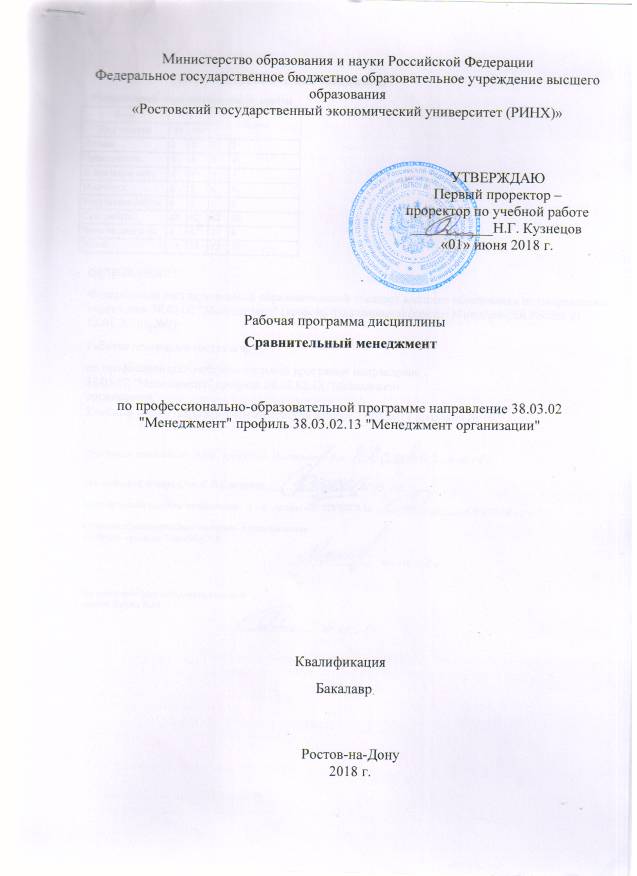 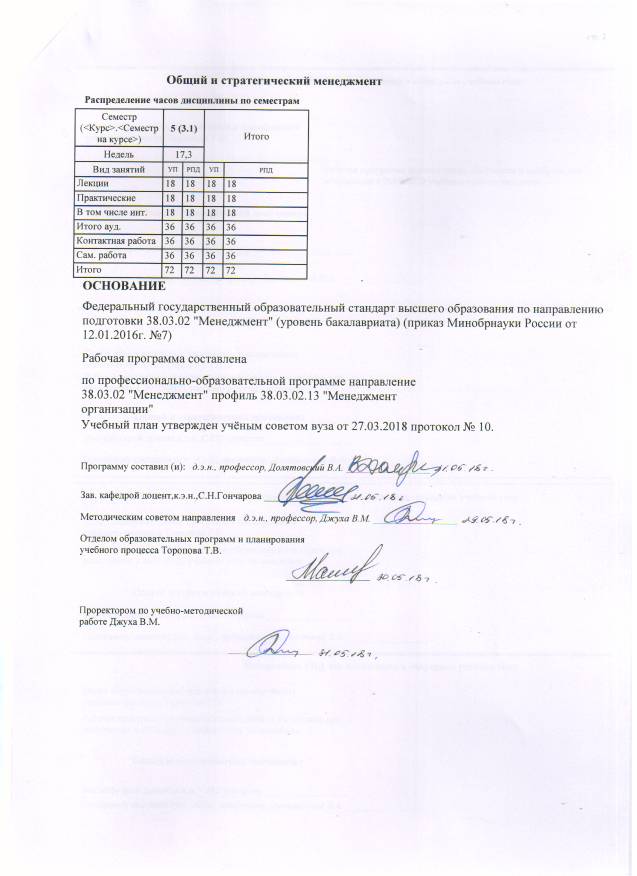 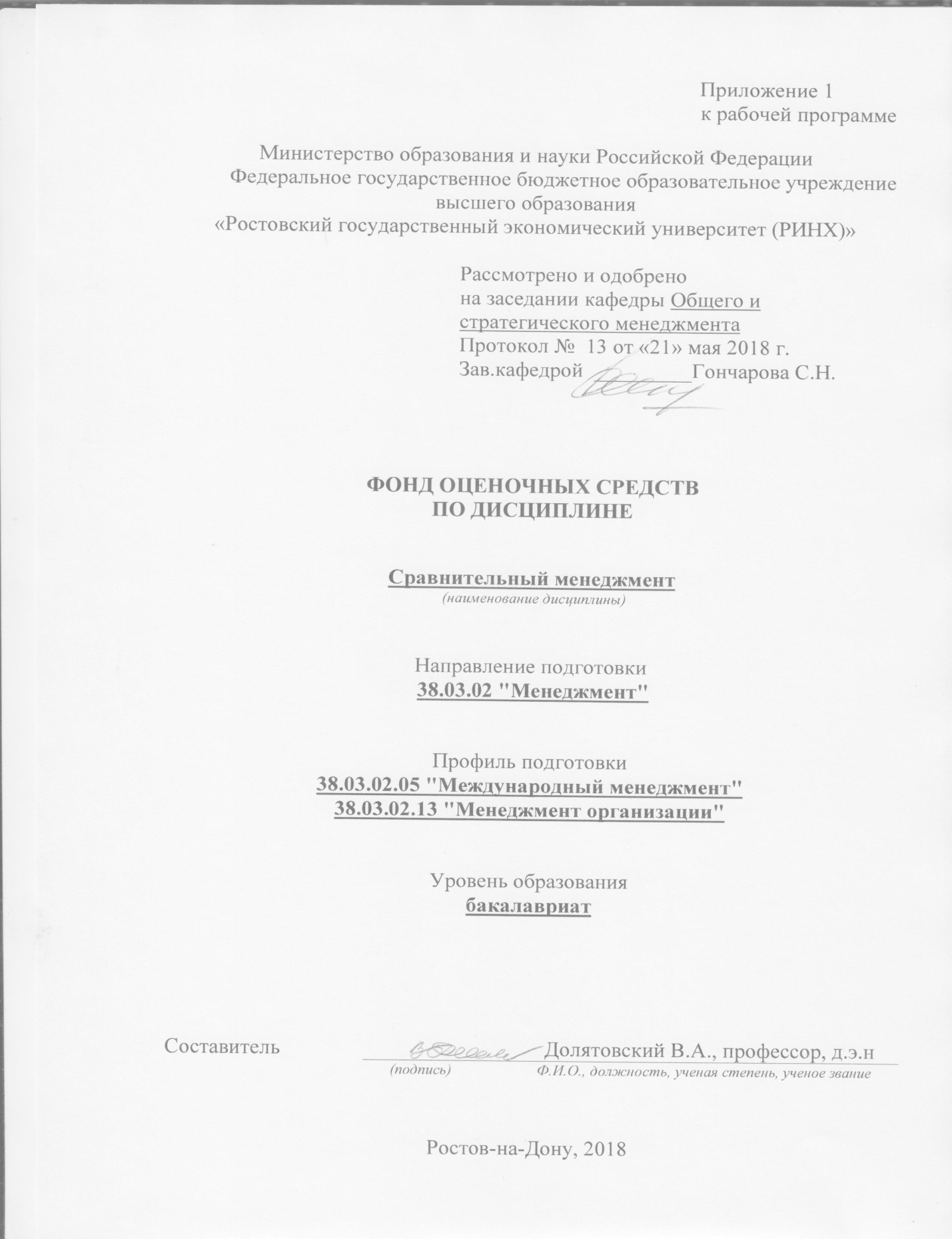 1 Перечень компетенций с указанием этапов их формирования в процессе освоения образовательной программыПеречень компетенций с указанием этапов их формирования представлен в п. 3. «Требования к результатам освоения дисциплины» рабочей программы дисциплины.2 Описание показателей и критериев оценивания компетенций на различных этапах их формирования, описание шкал оценивания2.1 Показатели и критерии оценивания компетенций:  2.2 Шкалы оценивания:   Текущий контроль успеваемости и промежуточная аттестация осуществляется в рамках накопительной балльно-рейтинговой системы в 100-балльной шкале.Зачет- 50-100 баллов (оценка «зачет») - изложенный материал фактически верен, наличие глубоких исчерпывающих знаний в объеме пройденной программы дисциплины в соответствии с поставленными программой курса целями и задачами обучения; правильные, уверенные действия по применению полученных знаний на практике, грамотное и логически стройное изложение материала при ответе, усвоение основной и знакомство с дополнительной литературой;- 0-49 баллов (оценка «незачет») - ответы не связаны с вопросами, наличие грубых ошибок в ответе, непонимание сущности излагаемого вопроса, неумение применять знания на практике, неуверенность и неточность ответов на дополнительные и наводящие вопросы».3 Типовые контрольные задания или иные материалы, необходимые для оценки знаний, умений, навыков и (или) опыта деятельности, характеризующих этапы формирования компетенций в процессе освоения образовательной программыМинистерство образования и науки Российской ФедерацииФедеральное государственное бюджетное образовательное учреждение высшего образования«Ростовский государственный экономический университет (РИНХ)»Кафедра «Общего и стратегического менеджмента»(наименование кафедры)Вопросы к зачету		по дисциплине «Сравнительный менеджмент»	(наименование дисциплины)1.Основные особенности сравнительного менеджмента.2.Базисные концепции сравнительного менеджмента.3.Стратегическое управление организацией и методы менеджмента.4.Сравнение экономики и системы менеджмента развитых стран.5.Философия фирмы, бизнеса, деятельности.6.Отличия менталитетов и культур наций и их влияние на менеджмент.7.Типология организационных культур.8.Задача управления организационной культурой.9.Отображение: менталитет- система менеджмента.10.Методика проектирования системы менеджмента, адекватной менталитету.11.Организация американского производства12.Управление персоналом в США.13.Управляемость американских компаний.14.Особенности западноевропейского менеджмента.15.Менеджмент европейских компаний.16.Национальный характер и японский менеджмент.17.Сравнение американского и японского менеджмента.18.Особености российского менталитета.19.Характеристики российского менеджмента.20.Методика формирования команды.21.Суть новой парадигмы управления22.Сравнение технологий современного менеджмента в разных странах.23.Наиболее эффективные современные практики менеджмента.24.Эффективность современного менеджмента.Критерии оценивания: оценка «зачтено» выставляется, если студент знает и понимает смысл ответов на вопросы; оценка «незачтено» выставляется, если студент не знает ответа ни на один вопрос из билета. Составитель ____________________ В.А.Долятовский			(подпись)«____»__________________20     г. Министерство образования и науки Российской ФедерацииФедеральное государственное бюджетное образовательное учреждение высшего образования«Ростовский государственный экономический университет (РИНХ)»Кафедра «Общего и стратегического менеджмента» (наименование кафедры)Тесты письменные и/или компьютерные*по дисциплине  «Сравнительный менеджмент»(наименование дисциплины)Банк тестов Часть 11.Сранительный менеджмент- это:1-раздел менеджмента, посвященный сравнению менталитетов разных наций2-раздел менеджмента, нацеленный на анализ оргкультур3-раздел менеджмента, изучающий особенности систем менеджмента и менталитета в разных культурах4-все выше указанное2.В чем суть закона соответствия системы менеджмента менталитету:1 –система менеджмента определяет менталитет нации2- черты менталитета определяют технологию и методологию менеджмента3- менталитет Запада или Востока определяет эффективность менеджмента3.Представьте предприятие как систему, указав его входы, выходы, элементы, функции, структуру.4.Если есть методы анализа проблем и много новых проблем, то технология менеджмента-………………………………………………….5.Организационная культура- это:1- регламент деятельности работников организации2- система ценностей и убеждений, объединяющих людей и проявляющихся в их поведении3- утвержденные руководством ритуалы, способствующие сплочению коллектива.6. Задача. В результате подготовки контрактов А1 заключил договоры на 1,5 млн руб, затратив 100 час. рабочего времени (стоимость часа 200 руб) и 80 тыс. руб. расходов. А2 заключил на 1,8 млн руб., затратив 160 час. рабочего времени и 120 тыс. руб. расходов. Каковы показатели эффективности работы А1 и А2.7.Задача. Три разных работника имеют разные характеристики:1: выработка 70 тыс. руб/мес, зарплата 10 тыс руб/мес, потери 30 тыс руб/мес.2:                    100 тыс руб/мес,                   15 тыс.руб/мес., потери 20 тыс. руб.3:                     180 тыс руб.                           30 тыс руб.                         60 тыс. руб.Проранжируйте работников по их показателям эффективности работы, если потери обусловлены недостаточно грамотным взаимодействием с иностранными партнерами.8. Организационная культура - это набор:А. предположений; 		Б. ценностей.;		В.философии;Г.символики.			9. Поверхностный уровень организационной культуры включает следующие параметры:А. применяемая технология и архитектура;		Б. использование пространства и времени;		В. наблюдаемое поведение;					Г. язык;								Д. лозунги.							10. Структура организационной культуры не предполагает следующие уровниА. поверхностный;Б. подповерхностный;В. средний;		Г. глубинный.11. Субъективная организационная культура в организации исходит из : А. предположений;		Б. веры;				В. ожиданий;				Г.группового восприятия;		Д.ритуалов организации.		12. Объективная организационная культура в организации обычно включает: А. само здание и его дизайн; 		Б. место расположения; 			В. оборудование и мебель;			Г. цветовые и объемные характеристики пространства: 	Д. удобства; 			Е. сервис.				13. Сила организационной культуры определяется следующими моментами:А . толщина культуры;			Б. степень разделяемости культуры членами организации	В. ясность приоритетов культуры.		14. К основным группам методов поддержания организационной культуры относятся:А. объекты и предметы внимания, оценки, контроля со стороны менеджеров; 		Б.  реакция руководства на критические ситуации и организационные кризисы; 		В. моделирование ролей обучение; 		Г. критерии наград и статусов; 			Д. критерии подбора и продвижения кадров.		15. Возможны следующие сочетания изменений в поведении и культуре организации:А . изменения в культуре без изменений в поведении;		Б. изменения  поведения без изменений в культуре;		В. изменения и в поведении и в культуре.			16. К методам изменения организационной культуры можно отнести:А. изменение объектов и предметов внимания со стороны менеджеров; 		Б. изменение стиля управления кризисом или конфликтом;  В. изменение критерия стимулирования; 			Г. смена акцентов в кадровой политике.				17. Изменения в содержании культуры требуется в следующих случаях: А.. фундаментальные  изменения миссии организации; 	Б. усиление международной конкуренции; 			В. значительные технологические изменения; 			Г. глобальные изменения на рынке; 				Д. быстрый рост организации.					18. Модель Г. Хофстида основана на следующих переменных: А. дистанция власти;			Б. индивидуализм; 			В. мужественность;			Г стремление избежать неопределенности; 		Д. долгосрочность ориентации.		19. Субъективная организационная культура в организации  представлена: А. предположениями; 			Б. верованиями; 				В. ожиданиями; 				Г. ритуалами организации.		20. Модель Г.Лейн и Дж.Дистефано основана на следующих переменных:А. отношение человека к природе; 		Б. ориентация во времени; 				В. вера о природе человека; 				Г. ориентация на деятельность; 			Д. отношения между людьми; 			Е. ориентация в пространстве.			Часть 2В чем состоит основная идея Питерса и Уотермена:1-соединение преимуществ американского и японского менеджмента2-в построении матрицы «конкурентные ценности/ организационная эффективность»3-верования сотрудников и их ценности- основа успеха фирмы Какие типы культур рассматривает модель Хэнди:1-Административную и предпринимательскую2-культура роли, задачи, власти, личности3-новаторская, бюрократическая, застойная, ориентированная на лидераПо Т.Коно нужно различать следующие виды культур:1-реагирующая, отзывчивая, активная, высокоэффективная2- новаторская, бюрократическая, застойная, ориентированная на лидера3-корпоративная, консультативная, предпринимательская, партизанскаяКультура- это:1-устоявшаяся совокупность ценностей, ориентиров и поведенческих стереотипов, принятых  в данной стране или группе стран и усвоенных личностью2-философия и идеология  управления, верования, ожидания, нормы отношений 3-сложная композиция важных предположений, бездоказательных принципов, разделяемых членами коллектива4-коллективное программирование человеческого разума, которое отличает членов одной группы людей от другой В чем выражается соответствие стратегии и культуры:1-система управления подстраивается под существующую оргкультуру2-организационая культура должна способствовать эффективной реализации выбранной стратегии фирмы3-в выявлении «барьеров» организационной культуры для реализации стратегии и в их преодоленииУкажите особенности американского менеджмента:1-индивидуальное принятие решений, формализация контроля, контракт, личные результаты, специализация2-коллективное принятие решений, неформальный контроль, длительный найм, неформальные контакты,3-социальная ответственность, высокая эффективность, высокая культура, рациональность, корпоративная ответственностьИзменения в содержании культуры требуется в следующих случаях: А. фундаментальные  изменения миссии организации; 	Б. усиление международной конкуренции; 			В. значительные технологические изменения; 			Г. глобальные изменения на рынке; 				Д. быстрый рост организации.					Организации, находящиеся в странах с высоким показателем избегания неопределенности (ИН), обычно демонстрируют более структурированную деятельность, обладают большим количеством писаных правил, большим числом специалистов, чем в организациях, принадлежащих к культурам с низкими показателями ИН.ВЕРНО / НЕВЕРНОЧто из перечисленного ниже НЕ ХАРАКТЕРНО для современного российского менеджмента?значительная зависимость условий и оплаты труда наемных работников от взаимоотношений с руководителями, а не от их квалификациинизкий уровень механизации, автоматизации и компьютеризации управленческих процессовперекрестное использование персоналаизбежание менеджерами высшего звена делегировать полномочия и ответственность второму эшелону менеджментаЧто является критерием для оценки производительности труда в американском менеджменте?степень желательности, выполнимости и обоснованности плановотношение произведенной продукции к численности менеджеровустановление, поддержание и укрепление группового согласия и гармониистремление победить соперника в конкурентной борьбеЧто из перечисленного ниже наиболее характерно для японского менеджмента?использование управления на основе определения индивидуальных целейприменение теории социального рыночного хозяйства, социально регулируемой экономики и социального партнерстваотсутствие необходимых сложившихся норм деловой этики бизнеса, нарушения предпринимателями элементарных этических правил при осуществлении бизнес-операцийпожизненный наем работниковКакую модель управления лучше всего характеризует постулат «Бедность — это результат собственной лености и безответственности»?Европейский менеджментАмериканский менеджментЯпонский менеджментРоссийский менеджмент2. Инструкция по выполнениюТестовые задания могут содержать более одного верного ответа4. Критерии оценки: оценка «отлично» выставляется студенту, если он ответил на 80 -90% вопросов теста правильно; оценка хорошо», если ответил на70—80% вопросов правильно; оценка «удовлетворительно», если 60-70% ответов можно считать правильными; оценка неудовлетворительно» при менее 60% правильных ответов.  Составитель ________________________ В.А.Долятовский			(подпись)«____»__________________20     г. Министерство образования и науки Российской ФедерацииФедеральное государственное бюджетное образовательное учреждение высшего образования«Ростовский государственный экономический университет (РИНХ)»Кафедра «Общего и стратегического менеджмента» (наименование кафедры)Кейс-задачапо дисциплине  «Сравнительный менеджмент»(наименование дисциплины)1. КЕЙС «ШАНСЫ НА УСПЕХ»На американском рынке сбыта в производстве и продаже бритвенных принадлежностей доминирует широко известная фирма «Жиллет», имеющая значительные для своей отрасли объемы производства. Острая конкурентная ситуация сложилась, когда на американском рынке сбыта бритвенных принадлежностей появилась английская фирма «Уилкинсон сворд», создавшая современную безопасную бритву из нержавеющей стали, объемы производства которой уступали объемам производства фирмы «Жиллет».Проблема.Какая из двух фирм, производящих бритвенные принадлежности, имела больше шансов на успех в конкурентной борьбе на американских рынках сбыта?Какой фактор конкурентной борьбы мог оказаться решающим?Развитие управленческой ситуации.Создав современную безопасную бритву, английская фирма «Уилкинсон сворд» получила несомненные конкурентные преимущества перед фирмой «Жиллет», впервые появившись на американских рынках сбыта с бритвенными принадлежностями, предоставляющими потенциальному покупателю принципиально новые функциональные возможности. Однако потенциальные возможности фирмы «Жиллет» оказались решающим фактором в конкурентной борьбе.И самым важным оказалось то, что фирма «Жиллет» располагала мощной сбытовой сетью. Она могла позволить себе проведение научно-исследовательских и опытно-конструкторских разработок, чтобы в кратчайшие сроки предложить американскому покупателю аналогичные функциональные возможности, производимых ею бритвенных принадлежностей. Последов мощное рекламное наступление и, как уже говорилось выше, имевшаяся в наличии разветвленная сбытовая сеть позволяет вытеснить опасного конкурента с американских рынков сбыта.Действительно, достаточно серьезные дополнительные затраты, произведенные фирмой «Жиллет», не легли тяжелым бременем на ценовую политику фирмы. В то же время для английской фирмы «Уилкинсон сворд» дополнительная нагрузка на ценовую политику сделала ее продукцию менее конкурентоспособной.Поэтому, несмотря на первые успехи в конкурентной борьбе, английская фирма «Уилкинсон сворд» не смогла на американских рынках сбыта победить такого гиганта, как фирма «Жиллет», и основной выигрыш от изобретения современной безопасной бритвы достался фирме «Жиллет».2 КЕЙС «ЭФФЕКТИВНОСТЬ ПРОИЗВОДСТВА»Созданная в конце 30-х гг. XX в. компания «Хьюлетт-Паккард» к концу 80-х годов стала одним из лидеров в области производства вычислительной техники.Она поглотила крупную компания - производителя вычислительной техники «Аполлокомпьютер». Предприятия фирмы расположены на всех континентах в 27 странах. Численность работающих в компании - около 100 тыс. человек.Анализ, проведенный руководством компании, показал, что эффективность ее деятельности снижается из-за избытка рабочей силы.Проблема.Какие решения, по вашему мнению, следовало бы принять руководству компании «Хьюлетт-Паккард», чтобы повысить эффективность производства вычислительной техники?Развитие кейса.Эффективно действующий в компании «Хьюлетт-Паккард» механизм обратной связи при принятии руководством управленческих решений выявил проблему избытка рабочей силы.Руководством компании было принято оперативное решение сократить значительное число сотрудников. Однако им была предоставлена возможность трудоустройства в других подразделениях компании. Работникам, достигшим 55-летнего возраста, была предоставлена возможность досрочного выхода на пенсию. Поскольку роль принятия управленческого решения в процессе управления организацией столь значительна, необходимо уделить должное внимание технологии его принятия. Она включает три основные составляющие:подготовку управленческого решения,процедуру принятия управленческого решения,реализацию управленческого решения.Каждая из составляющих принятия управленческого решения важна. Недостаток подготовленности процедуры принятия или реализации решения может нанести ощутимый урон деятельности организации.Поэтому в управленческой практике должны быть профессионально использованы все 3 составляющие технологии принятия управленческого решения, основные этапы которого приведены на рис. 1.Рис. 1-Основные этапы разработки управленческих решений.2. Методические указания по выполнению заданияЗадание может выполняться студентами как индивидуально, так и небольшими группами.Для выполнения задания необходимо следующее:Ознакомление с кейсовой задачей;Определение проблемы;Развитие кейса/Развитие управленческой ситуации.3. Критерии оценки: - оценка «зачтено» выставляется студенту, если он в целом правильно выполнил задания; - оценка «не зачтено», если решения не верные.  Составитель ________________________ В.А.Долятовский                                                                                                                (подпись)«____»__________________20     г. Министерство образования и науки Российской ФедерацииФедеральное государственное бюджетное образовательное учреждение высшего образования«Ростовский государственный экономический университет (РИНХ)»Кафедра «Общего и стратегического менеджмента»(наименование кафедры)Вопросы для коллоквиумовпо дисциплине  «Сравнительный менеджмент»(наименование дисциплины)Модуль 1.1.Основные особенности сравнительного менеджмента.2.Роль сравнительного менеджмента в развитии технологий управления предприятиями.3.Стратегическое значение сравнительного менеджмента.4.Сравнение  систем менеджмента развитых стран.5.Сравнительные характеристики британского менеджмента.6. Сравнительные характеристики французского менеджмента.Отличия менталитетов и культур наций.7. Отличия японского и американского менеджмента.8.Задачи управления формированием национальной системы менеджмента.9.Взаимосвязи менталитета и системы менеджмента.10.Методика проектирования системы менеджмента, адекватной менталитету.Модуль 211.Организация американского производства и адекватного менеджмета.12.Управление развитием производства в США.13.Конструктивность и прагматичность  американского менеджмента.14.Особенности  менеджмента в Южной Корее.15.Менеджмент европейских компаний и модели поведения в Европе.16.Модели поведения менеджеров в Японии.17.Сравнительный анализ американского и японского менеджмента.18.Российский менталитет и адекватная модель менеджмента.19.Характеристики российского менеджмента.20.Методика формирования команды.21.Новые технологии менеджмента и их распространение22.Нормативный подход в западном менеджменте и управление знаниями в менеджменте.Критерии оценки: оценка «отлично» выставляется студенту, если на поставленную проблему даны правильные и аргументированные ответы; оценка «хорошо», если проблема в целом освещена, но без серьезной аргументации; оценка «удовлетворительно»при правильном понимании проблемы; оценка «неудовлетворительно» при отсутствии понимания и знаний о проблеме. - оценка «зачтено» выставляется студенту, если он правильно понял и решил проблему; - оценка «не зачтено» при незнании сути проблемы и ее решения.  Составитель ________________________ Долятовский В.А				(подпись)«____»__________________20     г. Министерство образования и науки Российской ФедерацииФедеральное государственное бюджетное образовательное учреждение высшего образования«Ростовский государственный экономический университет (РИНХ)»Кафедра «Общего и стратегического менеджмента»(наименование кафедры)Комплект разноуровневых задач (заданий)по дисциплине«Сравнительный менеджмент» (наименование дисциплины)1 Задачи репродуктивного уровня   Задача (задание) 1. Три разных работника имеют разные характеристики:А1- выработка 70 тыс руб/месс, зарплата 10 тыс руб, потери 30 тыс рубА2:                    100                                       15                             20А3:                    180                                       30                             60Проранжируйте работников по их показателям эффективности, если потери связаны с недостаточным взаимодействием с иностранными партнерами.2 Задачи реконструктивного уровня  Задача (задание) 1 24.Задача.Три работника имели разные показатели выработки при определенном уровне зарплаты. После увеличения зарплаты на 10% их показатели изменились:1)какова чувствительность работников к стимулу (руб/%)2)каков результат увеличения зарплаты3)каковы годовые затраты на рост стимулирования
4)насколько эффективно повышение зарплаты?Задача (задание) 2 .Задача. В результате подготовки контрактов работник А1 заключил договоры на 1,5 млн руб, затратив 100 час рабочего времени (стоимость часа 200 руб/час) и 80 тыс руб расходов. Работник А2 заключил договоры на 1,8 млн руб, затратил 160 час и 120 тыс руб.Каковы показатели эффективности каждого работника?3 Задачи творческого уровня   Задача (задание) 1 Исследуйте на основе статистических данных влияние факторов развития системы менеджмента страны на ее экономическое развитие. Задача (задание) 2 Выберите статистические данные по США, Англии, Франции, Китаю, Сингапуру, постройте таблицы данных для 10-15-летнего периода ,рассчитайте корреляцию стоимости ОПФ, числа занятых, ВВП, выработки ВВП на человека и показателей системы менеджмента (численность управленцев, расходы на управление, образование, науку, технологии, культуру, индекс развития человеческих ресурсов, индекс экономики знаний, индекс счастья, рейтинги страны), найдите спецификации уравнений связи для этих стран, сравните их, сделайте выводы.         Критерии оценки:  оценка «отлично» выставляется студенту, если он выполнил исследование и получил обоснованные и представляющие интерес результаты; оценка «хорошо» , если есть результаты, но не все требования к ним выполнены (достаточность выборки, корректность использования инструментария); оценка «удовлетворительно» при наличии поверхностного подхода, но в то же время результатов; оценка «неудовлетворительно» при отсутствии результатов. - оценка «зачтено» выставляется студенту, если  результаты по теме получены и есть, что обсуждать; - оценка «не зачтено» при отсутствии серьезной работы и результатов. Составитель ________________________ Долятовский В.А.                                                                        (подпись)                 «____»__________________20     г. Министерство образования и науки Российской ФедерацииФедеральное государственное бюджетное образовательное учреждение высшего образования«Ростовский государственный экономический университет (РИНХ)»Кафедра «Общего и стратегического менеджмента»(наименование кафедры)Темы докладовпо дисциплине «Сравнительный менеджмент» (наименование дисциплины)Построение профиля организационной культуры фирмыДиагностика корпорации методом ОСАИМетодика формирования стратегии фирмыРазработка программы организационного развития Построение модели бизнес-процессаВыбор необходимых изменений компанииФормирование программы изменений и их оптимизация Статистический анализ показателей систем менеджментаКритерии оценки:  оценка «отлично» выставляется, если изложенный материал фактически верен, наличие глубоких исчерпывающих знаний в объеме пройденной программы дисциплины в соответствии с поставленными программой курса целями и задачами обучения; оценка «хорошо» предполагает наличие твердых и достаточно полных знаний в объеме пройденной программы дисциплины в соответствии с целями обучения, правильные действия по применению знаний на практике, четкое изложение материала; оценка «удовлетворительно» предполагает наличие твердых знаний в объеме пройденного курса в соответствии с целями обучения, изложение ответов с отдельными ошибками, уверенно исправленными после дополнительных вопросов; оценка «неудовлетворительно», если ответы не связаны с вопросами, наличие грубых ошибок в ответе, непонимание сущности излагаемого вопроса, неумение применять знания на практике, неуверенность и неточность ответов на дополнительные и наводящие вопросы Составитель ________________________ Долятовский В.А.                                                                        (подпись)                 «____»__________________20     г.4 Методические материалы, определяющие процедуры оценивания знаний, умений, навыков и (или) опыта деятельности, характеризующих этапы формирования компетенцийПроцедуры оценивания включают в себя текущий контроль и промежуточную аттестацию.Текущий контроль успеваемости проводится с использованием оценочных средств, представленных в п. 3 данного приложения. Результаты текущего контроля доводятся до сведения студентов до промежуточной аттестации.	Промежуточная аттестация проводится в форме зачета Зачет проводится по окончании теоретического обучения до начала экзаменационной сессии. Результаты аттестации заносятся в ведомость и зачетную книжку студента. Студенты, не прошедшие промежуточную аттестацию по графику сессии, должны ликвидировать задолженность в установленном порядке. 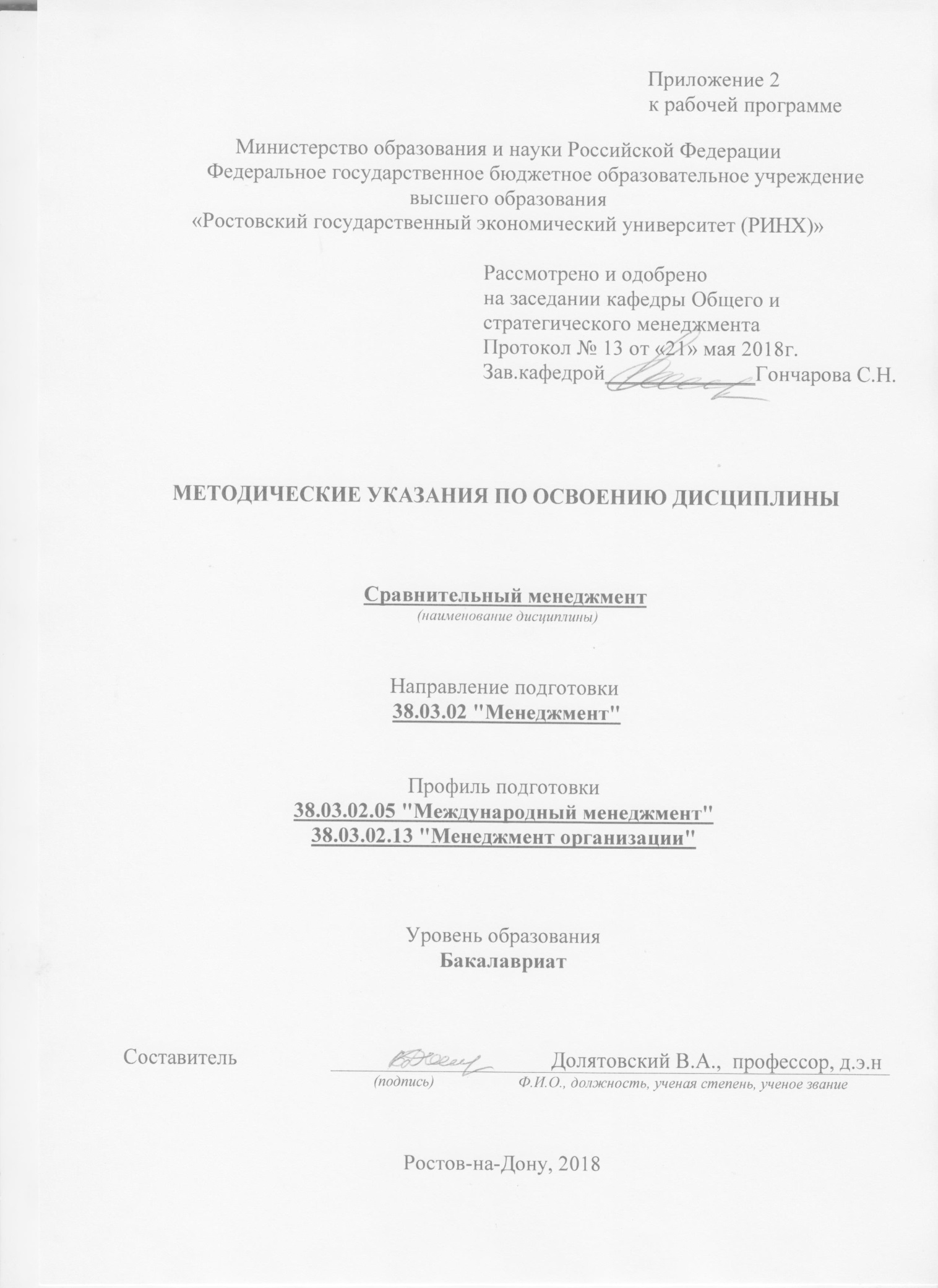 Методические  указания  по  освоению  дисциплины  «Сравнительный менеджмент»  адресованы  студентам  всех форм обучения.  Учебным планом по направлению подготовки 38.03.02 «Менеджмент» предусмотрены следующие виды занятий:- лекции;- практические занятия;В ходе лекционных занятий рассматриваются: Структура и назначение сравнительного менеджмента. Цель и задачи сравнительного менеджмента. Структура предметной области сравнительного менеджмента.  Элементы знаний, особенности национального менеджмента. Формирование поведения в новой культурной среде на основе учета национальных особенностей. Организационная культура в сравнительном менеджменте. Агентная модель взаимодействия представителей отдельных культур и управление фирмой. Правила взаимодействия агентов при управлении современной фирмой по экономическим критериям. Методы поиска согласованного решения проблем. Примеры формализации агентных взаимодействий. Мультиагентные системы в менеджменте и их применение. Примеры мультиагентных систем. Решение задач по формированию правил взаимодействия агентов с разными культурами. Диагностика организационной культуры в сравнительном менеджменте. Определение достаточности набора признаков. Четкая и нечеткая диагностика.  Правила принятия диагностических решений. Определение требований к оргкультуре. Функциональная полнота культуры. Задачи взаимодействия представителей различных культур. Постановки задач организационного развития, построение моделей развития. Поиск оптимального решения на основе метода множителей Лагранжа. Примеры решения задачи выбора оптимального взаимодействия. Задачи управления организационным развитием и культурой. Характеристики и типологии организационных культур. Подходы Т.Коно, Д.Ханди, Г.Хофштеде. Семантический дифференциал оргкультур. Постановка задачи управления оргкультурой. Сочетание административной и креативной составляющих оргкультуры фирмы. Программа изменений оргкультуры.  Расчеты программ изменений оргкультуры. Организационная культура и менталитет нации, построение таблиц отображений. Закон соответствия системы  менеджмента менталитету нации. Философия экономики, фирмы и деятельности. Различия философий в различных культурах. Философия кайдзен и ее роль в менеджменте Японии. Структура и функции организационной культуры. Примеры реальных организационных культур.В ходе практических занятий углубляются и закрепляются знания студентов  по  ряду  рассмотренных  на  лекциях  вопросов,  развиваются навыки : Ситуационного моделирования поведения менеджера. Анализа свойств и особенностей организационных культур. Организации коммуникаций в поликультурной среде. Формирования навыков работы в  латиноамериканской среде.При подготовке к практическим занятиям каждый студент должен:  – изучить рекомендованную учебную литературу;  – изучить конспекты лекций;  – подготовить ответы на все вопросы по изучаемой теме;  –письменно решить домашнее задание, рекомендованные преподавателем при изучении каждой темы.    По согласованию с  преподавателем  студент  может  подготовить реферат, доклад или сообщение по теме занятия. В процессе подготовки к практическим занятиям студенты  могут  воспользоваться  консультациями преподавателя.  Вопросы, не  рассмотренные  на  лекциях  и  практических занятиях, должны  быть  изучены  студентами  в  ходе  самостоятельной  работы. Контроль  самостоятельной  работы  студентов  над  учебной  программой курса  осуществляется  в  ходе   занятий методом  устного опроса  или  посредством  тестирования.  В  ходе  самостоятельной  работы  каждый  студент  обязан  прочитать  основную  и  по  возможности  дополнительную  литературу  по  изучаемой  теме,  дополнить  конспекты лекций  недостающим  материалом,  выписками  из  рекомендованных первоисточников.  Выделить  непонятные  термины,  найти  их  значение  в энциклопедических словарях.  При  реализации  различных  видов  учебной  работы  используются разнообразные (в т.ч. интерактивные) методы обучения, в частности:- интерактивная доска для подготовки и проведения лекционных и семинарских занятий;  -  размещение  материалов  курса  на сервере РГЭУ для доступа студентам методических материалов курса. Для подготовки к занятиям, текущему контролю и промежуточной аттестации  студенты  могут  воспользоваться электронной библиотекой ВУЗа http://library.rsue.ru/ . Также обучающиеся могут  взять  на  дом необходимую  литературу  на  абонементе  вузовской библиотеки или воспользоваться читальными залами вуза.  стр. 3Визирование РПД для исполнения в очередном учебном годуВизирование РПД для исполнения в очередном учебном годуВизирование РПД для исполнения в очередном учебном годуВизирование РПД для исполнения в очередном учебном годуОтдел образовательных программ и планирования учебного процесса Торопова Т.В.Отдел образовательных программ и планирования учебного процесса Торопова Т.В.Отдел образовательных программ и планирования учебного процесса Торопова Т.В.Отдел образовательных программ и планирования учебного процесса Торопова Т.В.Отдел образовательных программ и планирования учебного процесса Торопова Т.В.Отдел образовательных программ и планирования учебного процесса Торопова Т.В.Отдел образовательных программ и планирования учебного процесса Торопова Т.В._______________________________________________________________________________________________________________________Рабочая программа пересмотрена, обсуждена и одобрена дляисполнения в 2019-2020 учебном году на заседанииРабочая программа пересмотрена, обсуждена и одобрена дляисполнения в 2019-2020 учебном году на заседанииРабочая программа пересмотрена, обсуждена и одобрена дляисполнения в 2019-2020 учебном году на заседанииРабочая программа пересмотрена, обсуждена и одобрена дляисполнения в 2019-2020 учебном году на заседаниикафедрыкафедрыкафедрыкафедрыкафедрыкафедрыкафедрыкафедрыкафедрыкафедрыкафедрыкафедрыкафедрыкафедрыкафедрыкафедрыОбщий и стратегическийменеджментОбщий и стратегическийменеджментОбщий и стратегическийменеджментОбщий и стратегическийменеджментОбщий и стратегическийменеджментОбщий и стратегическийменеджментОбщий и стратегическийменеджментОбщий и стратегическийменеджментОбщий и стратегическийменеджментОбщий и стратегическийменеджментЗав. кафедрой доцент,к.э.н.,С.Н.Гончарова _________________Зав. кафедрой доцент,к.э.н.,С.Н.Гончарова _________________Зав. кафедрой доцент,к.э.н.,С.Н.Гончарова _________________Зав. кафедрой доцент,к.э.н.,С.Н.Гончарова _________________Зав. кафедрой доцент,к.э.н.,С.Н.Гончарова _________________Зав. кафедрой доцент,к.э.н.,С.Н.Гончарова _________________Зав. кафедрой доцент,к.э.н.,С.Н.Гончарова _________________Зав. кафедрой доцент,к.э.н.,С.Н.Гончарова _________________Зав. кафедрой доцент,к.э.н.,С.Н.Гончарова _________________Зав. кафедрой доцент,к.э.н.,С.Н.Гончарова _________________Зав. кафедрой доцент,к.э.н.,С.Н.Гончарова _________________Программусоставил (и):Программусоставил (и):д.э.н., профессор, Долятовский В.А. _________________д.э.н., профессор, Долятовский В.А. _________________д.э.н., профессор, Долятовский В.А. _________________д.э.н., профессор, Долятовский В.А. _________________д.э.н., профессор, Долятовский В.А. _________________д.э.н., профессор, Долятовский В.А. _________________д.э.н., профессор, Долятовский В.А. _________________д.э.н., профессор, Долятовский В.А. _________________д.э.н., профессор, Долятовский В.А. _________________Программусоставил (и):Программусоставил (и):д.э.н., профессор, Долятовский В.А. _________________д.э.н., профессор, Долятовский В.А. _________________д.э.н., профессор, Долятовский В.А. _________________д.э.н., профессор, Долятовский В.А. _________________д.э.н., профессор, Долятовский В.А. _________________д.э.н., профессор, Долятовский В.А. _________________д.э.н., профессор, Долятовский В.А. _________________д.э.н., профессор, Долятовский В.А. _________________д.э.н., профессор, Долятовский В.А. _________________Визирование РПД для исполнения в очередном учебном годуВизирование РПД для исполнения в очередном учебном годуВизирование РПД для исполнения в очередном учебном годуВизирование РПД для исполнения в очередном учебном годуОтдел образовательных программ и планирования учебного процесса Торопова Т.В.Отдел образовательных программ и планирования учебного процесса Торопова Т.В.Отдел образовательных программ и планирования учебного процесса Торопова Т.В.Отдел образовательных программ и планирования учебного процесса Торопова Т.В.Отдел образовательных программ и планирования учебного процесса Торопова Т.В.Отдел образовательных программ и планирования учебного процесса Торопова Т.В.Отдел образовательных программ и планирования учебного процесса Торопова Т.В.Рабочая программа пересмотрена, обсуждена и одобрена дляисполнения в 2020-2021 учебном году на заседанииРабочая программа пересмотрена, обсуждена и одобрена дляисполнения в 2020-2021 учебном году на заседанииРабочая программа пересмотрена, обсуждена и одобрена дляисполнения в 2020-2021 учебном году на заседанииРабочая программа пересмотрена, обсуждена и одобрена дляисполнения в 2020-2021 учебном году на заседанииРабочая программа пересмотрена, обсуждена и одобрена дляисполнения в 2020-2021 учебном году на заседанииРабочая программа пересмотрена, обсуждена и одобрена дляисполнения в 2020-2021 учебном году на заседанииРабочая программа пересмотрена, обсуждена и одобрена дляисполнения в 2020-2021 учебном году на заседанииРабочая программа пересмотрена, обсуждена и одобрена дляисполнения в 2020-2021 учебном году на заседанииРабочая программа пересмотрена, обсуждена и одобрена дляисполнения в 2020-2021 учебном году на заседанииРабочая программа пересмотрена, обсуждена и одобрена дляисполнения в 2020-2021 учебном году на заседанииРабочая программа пересмотрена, обсуждена и одобрена дляисполнения в 2020-2021 учебном году на заседаниикафедрыкафедрыкафедрыкафедрыкафедрыкафедрыкафедрыкафедрыОбщий и стратегическийменеджментОбщий и стратегическийменеджментОбщий и стратегическийменеджментОбщий и стратегическийменеджментОбщий и стратегическийменеджментОбщий и стратегическийменеджментОбщий и стратегическийменеджментОбщий и стратегическийменеджментОбщий и стратегическийменеджментОбщий и стратегическийменеджментЗав. кафедрой доцент,к.э.н.,С.Н.Гончарова _________________Зав. кафедрой доцент,к.э.н.,С.Н.Гончарова _________________Зав. кафедрой доцент,к.э.н.,С.Н.Гончарова _________________Зав. кафедрой доцент,к.э.н.,С.Н.Гончарова _________________Зав. кафедрой доцент,к.э.н.,С.Н.Гончарова _________________Зав. кафедрой доцент,к.э.н.,С.Н.Гончарова _________________Зав. кафедрой доцент,к.э.н.,С.Н.Гончарова _________________Зав. кафедрой доцент,к.э.н.,С.Н.Гончарова _________________Зав. кафедрой доцент,к.э.н.,С.Н.Гончарова _________________Зав. кафедрой доцент,к.э.н.,С.Н.Гончарова _________________Зав. кафедрой доцент,к.э.н.,С.Н.Гончарова _________________Программусоставил (и):Программусоставил (и):Программусоставил (и):д.э.н., профессор, Долятовский В.А. _________________д.э.н., профессор, Долятовский В.А. _________________д.э.н., профессор, Долятовский В.А. _________________д.э.н., профессор, Долятовский В.А. _________________д.э.н., профессор, Долятовский В.А. _________________д.э.н., профессор, Долятовский В.А. _________________д.э.н., профессор, Долятовский В.А. _________________д.э.н., профессор, Долятовский В.А. _________________Визирование РПД для исполнения в очередном учебном годуВизирование РПД для исполнения в очередном учебном годуВизирование РПД для исполнения в очередном учебном годуВизирование РПД для исполнения в очередном учебном годуОтдел образовательных программ и планирования учебного процесса Торопова Т.В.Отдел образовательных программ и планирования учебного процесса Торопова Т.В.Отдел образовательных программ и планирования учебного процесса Торопова Т.В.Отдел образовательных программ и планирования учебного процесса Торопова Т.В.Отдел образовательных программ и планирования учебного процесса Торопова Т.В.Отдел образовательных программ и планирования учебного процесса Торопова Т.В.Отдел образовательных программ и планирования учебного процесса Торопова Т.В.Рабочая программа пересмотрена, обсуждена и одобрена дляисполнения в 2021-2022 учебном году на заседанииРабочая программа пересмотрена, обсуждена и одобрена дляисполнения в 2021-2022 учебном году на заседанииРабочая программа пересмотрена, обсуждена и одобрена дляисполнения в 2021-2022 учебном году на заседанииРабочая программа пересмотрена, обсуждена и одобрена дляисполнения в 2021-2022 учебном году на заседанииРабочая программа пересмотрена, обсуждена и одобрена дляисполнения в 2021-2022 учебном году на заседанииРабочая программа пересмотрена, обсуждена и одобрена дляисполнения в 2021-2022 учебном году на заседанииРабочая программа пересмотрена, обсуждена и одобрена дляисполнения в 2021-2022 учебном году на заседанииРабочая программа пересмотрена, обсуждена и одобрена дляисполнения в 2021-2022 учебном году на заседанииРабочая программа пересмотрена, обсуждена и одобрена дляисполнения в 2021-2022 учебном году на заседанииРабочая программа пересмотрена, обсуждена и одобрена дляисполнения в 2021-2022 учебном году на заседанииРабочая программа пересмотрена, обсуждена и одобрена дляисполнения в 2021-2022 учебном году на заседаниикафедрыкафедрыкафедрыкафедрыкафедрыкафедрыкафедрыкафедрыОбщий и стратегическийменеджментОбщий и стратегическийменеджментОбщий и стратегическийменеджментОбщий и стратегическийменеджментОбщий и стратегическийменеджментОбщий и стратегическийменеджментОбщий и стратегическийменеджментОбщий и стратегическийменеджментОбщий и стратегическийменеджментОбщий и стратегическийменеджментЗав. кафедрой доцент,к.э.н.,С.Н.Гончарова _________________Зав. кафедрой доцент,к.э.н.,С.Н.Гончарова _________________Зав. кафедрой доцент,к.э.н.,С.Н.Гончарова _________________Зав. кафедрой доцент,к.э.н.,С.Н.Гончарова _________________Зав. кафедрой доцент,к.э.н.,С.Н.Гончарова _________________Зав. кафедрой доцент,к.э.н.,С.Н.Гончарова _________________Зав. кафедрой доцент,к.э.н.,С.Н.Гончарова _________________Зав. кафедрой доцент,к.э.н.,С.Н.Гончарова _________________Зав. кафедрой доцент,к.э.н.,С.Н.Гончарова _________________Зав. кафедрой доцент,к.э.н.,С.Н.Гончарова _________________Зав. кафедрой доцент,к.э.н.,С.Н.Гончарова _________________Программусоставил (и):Программусоставил (и):Программусоставил (и):д.э.н., профессор, Долятовский В.А. _________________д.э.н., профессор, Долятовский В.А. _________________д.э.н., профессор, Долятовский В.А. _________________д.э.н., профессор, Долятовский В.А. _________________д.э.н., профессор, Долятовский В.А. _________________д.э.н., профессор, Долятовский В.А. _________________д.э.н., профессор, Долятовский В.А. _________________д.э.н., профессор, Долятовский В.А. _________________Визирование РПД для исполнения в очередном учебном годуВизирование РПД для исполнения в очередном учебном годуВизирование РПД для исполнения в очередном учебном годуВизирование РПД для исполнения в очередном учебном годуОтдел образовательных программ и планирования учебного процесса Торопова Т.В.Отдел образовательных программ и планирования учебного процесса Торопова Т.В.Отдел образовательных программ и планирования учебного процесса Торопова Т.В.Отдел образовательных программ и планирования учебного процесса Торопова Т.В.Отдел образовательных программ и планирования учебного процесса Торопова Т.В.Отдел образовательных программ и планирования учебного процесса Торопова Т.В.Отдел образовательных программ и планирования учебного процесса Торопова Т.В.Рабочая программа пересмотрена, обсуждена и одобрена дляисполнения в 2022-2023 учебном году на заседанииРабочая программа пересмотрена, обсуждена и одобрена дляисполнения в 2022-2023 учебном году на заседанииРабочая программа пересмотрена, обсуждена и одобрена дляисполнения в 2022-2023 учебном году на заседанииРабочая программа пересмотрена, обсуждена и одобрена дляисполнения в 2022-2023 учебном году на заседанииРабочая программа пересмотрена, обсуждена и одобрена дляисполнения в 2022-2023 учебном году на заседанииРабочая программа пересмотрена, обсуждена и одобрена дляисполнения в 2022-2023 учебном году на заседанииРабочая программа пересмотрена, обсуждена и одобрена дляисполнения в 2022-2023 учебном году на заседанииРабочая программа пересмотрена, обсуждена и одобрена дляисполнения в 2022-2023 учебном году на заседанииРабочая программа пересмотрена, обсуждена и одобрена дляисполнения в 2022-2023 учебном году на заседанииРабочая программа пересмотрена, обсуждена и одобрена дляисполнения в 2022-2023 учебном году на заседанииРабочая программа пересмотрена, обсуждена и одобрена дляисполнения в 2022-2023 учебном году на заседаниикафедрыкафедрыкафедрыкафедрыкафедрыкафедрыкафедрыкафедрыОбщий и стратегическийменеджментОбщий и стратегическийменеджментОбщий и стратегическийменеджментОбщий и стратегическийменеджментОбщий и стратегическийменеджментОбщий и стратегическийменеджментОбщий и стратегическийменеджментОбщий и стратегическийменеджментОбщий и стратегическийменеджментОбщий и стратегическийменеджментЗав. кафедрой доцент,к.э.н.,С.Н.Гончарова _________________Зав. кафедрой доцент,к.э.н.,С.Н.Гончарова _________________Зав. кафедрой доцент,к.э.н.,С.Н.Гончарова _________________Зав. кафедрой доцент,к.э.н.,С.Н.Гончарова _________________Зав. кафедрой доцент,к.э.н.,С.Н.Гончарова _________________Зав. кафедрой доцент,к.э.н.,С.Н.Гончарова _________________Зав. кафедрой доцент,к.э.н.,С.Н.Гончарова _________________Зав. кафедрой доцент,к.э.н.,С.Н.Гончарова _________________Зав. кафедрой доцент,к.э.н.,С.Н.Гончарова _________________Зав. кафедрой доцент,к.э.н.,С.Н.Гончарова _________________Зав. кафедрой доцент,к.э.н.,С.Н.Гончарова _________________Программусоставил (и):Программусоставил (и):Программусоставил (и):д.э.н., профессор, Долятовский В.А. _________________д.э.н., профессор, Долятовский В.А. _________________д.э.н., профессор, Долятовский В.А. _________________д.э.н., профессор, Долятовский В.А. _________________д.э.н., профессор, Долятовский В.А. _________________д.э.н., профессор, Долятовский В.А. _________________д.э.н., профессор, Долятовский В.А. _________________д.э.н., профессор, Долятовский В.А. _________________УП: 38.03.02.13_1.plxУП: 38.03.02.13_1.plxУП: 38.03.02.13_1.plxУП: 38.03.02.13_1.plxУП: 38.03.02.13_1.plxУП: 38.03.02.13_1.plxстр. 41. ЦЕЛИ ОСВОЕНИЯ ДИСЦИПЛИНЫ1. ЦЕЛИ ОСВОЕНИЯ ДИСЦИПЛИНЫ1. ЦЕЛИ ОСВОЕНИЯ ДИСЦИПЛИНЫ1. ЦЕЛИ ОСВОЕНИЯ ДИСЦИПЛИНЫ1. ЦЕЛИ ОСВОЕНИЯ ДИСЦИПЛИНЫ1. ЦЕЛИ ОСВОЕНИЯ ДИСЦИПЛИНЫ1. ЦЕЛИ ОСВОЕНИЯ ДИСЦИПЛИНЫ1. ЦЕЛИ ОСВОЕНИЯ ДИСЦИПЛИНЫ1. ЦЕЛИ ОСВОЕНИЯ ДИСЦИПЛИНЫ1. ЦЕЛИ ОСВОЕНИЯ ДИСЦИПЛИНЫ1. ЦЕЛИ ОСВОЕНИЯ ДИСЦИПЛИНЫ1. ЦЕЛИ ОСВОЕНИЯ ДИСЦИПЛИНЫ1. ЦЕЛИ ОСВОЕНИЯ ДИСЦИПЛИНЫ1.11.1Цели: изучить национальные системы менеджмента,  выявить эффективные характеристики существующих систем на основе сравнительного анализа,  понимать закономерности взаимодействия представителей разных культур в системах управления деловыми предприятиями, использовать лучшие практики менеджмента в управлении мультинациональным коллективом.Цели: изучить национальные системы менеджмента,  выявить эффективные характеристики существующих систем на основе сравнительного анализа,  понимать закономерности взаимодействия представителей разных культур в системах управления деловыми предприятиями, использовать лучшие практики менеджмента в управлении мультинациональным коллективом.Цели: изучить национальные системы менеджмента,  выявить эффективные характеристики существующих систем на основе сравнительного анализа,  понимать закономерности взаимодействия представителей разных культур в системах управления деловыми предприятиями, использовать лучшие практики менеджмента в управлении мультинациональным коллективом.Цели: изучить национальные системы менеджмента,  выявить эффективные характеристики существующих систем на основе сравнительного анализа,  понимать закономерности взаимодействия представителей разных культур в системах управления деловыми предприятиями, использовать лучшие практики менеджмента в управлении мультинациональным коллективом.Цели: изучить национальные системы менеджмента,  выявить эффективные характеристики существующих систем на основе сравнительного анализа,  понимать закономерности взаимодействия представителей разных культур в системах управления деловыми предприятиями, использовать лучшие практики менеджмента в управлении мультинациональным коллективом.Цели: изучить национальные системы менеджмента,  выявить эффективные характеристики существующих систем на основе сравнительного анализа,  понимать закономерности взаимодействия представителей разных культур в системах управления деловыми предприятиями, использовать лучшие практики менеджмента в управлении мультинациональным коллективом.Цели: изучить национальные системы менеджмента,  выявить эффективные характеристики существующих систем на основе сравнительного анализа,  понимать закономерности взаимодействия представителей разных культур в системах управления деловыми предприятиями, использовать лучшие практики менеджмента в управлении мультинациональным коллективом.Цели: изучить национальные системы менеджмента,  выявить эффективные характеристики существующих систем на основе сравнительного анализа,  понимать закономерности взаимодействия представителей разных культур в системах управления деловыми предприятиями, использовать лучшие практики менеджмента в управлении мультинациональным коллективом.Цели: изучить национальные системы менеджмента,  выявить эффективные характеристики существующих систем на основе сравнительного анализа,  понимать закономерности взаимодействия представителей разных культур в системах управления деловыми предприятиями, использовать лучшие практики менеджмента в управлении мультинациональным коллективом.Цели: изучить национальные системы менеджмента,  выявить эффективные характеристики существующих систем на основе сравнительного анализа,  понимать закономерности взаимодействия представителей разных культур в системах управления деловыми предприятиями, использовать лучшие практики менеджмента в управлении мультинациональным коллективом.Цели: изучить национальные системы менеджмента,  выявить эффективные характеристики существующих систем на основе сравнительного анализа,  понимать закономерности взаимодействия представителей разных культур в системах управления деловыми предприятиями, использовать лучшие практики менеджмента в управлении мультинациональным коллективом.1.21.2Задачи: изучить предметную  область сравнительного менеджмента, изучить особенности организационных культур и менталитетов разных наций (ПК-2)и их использования в бизнесе , изучить особенности зарубежного менеджмента и типы стратегий иностранных фирм, особенности характеристик компетентности менеджеров, рассмотреть менеджмент и организационную культуру европейских фирм , получить навыки общения с представителями разных культур.Задачи: изучить предметную  область сравнительного менеджмента, изучить особенности организационных культур и менталитетов разных наций (ПК-2)и их использования в бизнесе , изучить особенности зарубежного менеджмента и типы стратегий иностранных фирм, особенности характеристик компетентности менеджеров, рассмотреть менеджмент и организационную культуру европейских фирм , получить навыки общения с представителями разных культур.Задачи: изучить предметную  область сравнительного менеджмента, изучить особенности организационных культур и менталитетов разных наций (ПК-2)и их использования в бизнесе , изучить особенности зарубежного менеджмента и типы стратегий иностранных фирм, особенности характеристик компетентности менеджеров, рассмотреть менеджмент и организационную культуру европейских фирм , получить навыки общения с представителями разных культур.Задачи: изучить предметную  область сравнительного менеджмента, изучить особенности организационных культур и менталитетов разных наций (ПК-2)и их использования в бизнесе , изучить особенности зарубежного менеджмента и типы стратегий иностранных фирм, особенности характеристик компетентности менеджеров, рассмотреть менеджмент и организационную культуру европейских фирм , получить навыки общения с представителями разных культур.Задачи: изучить предметную  область сравнительного менеджмента, изучить особенности организационных культур и менталитетов разных наций (ПК-2)и их использования в бизнесе , изучить особенности зарубежного менеджмента и типы стратегий иностранных фирм, особенности характеристик компетентности менеджеров, рассмотреть менеджмент и организационную культуру европейских фирм , получить навыки общения с представителями разных культур.Задачи: изучить предметную  область сравнительного менеджмента, изучить особенности организационных культур и менталитетов разных наций (ПК-2)и их использования в бизнесе , изучить особенности зарубежного менеджмента и типы стратегий иностранных фирм, особенности характеристик компетентности менеджеров, рассмотреть менеджмент и организационную культуру европейских фирм , получить навыки общения с представителями разных культур.Задачи: изучить предметную  область сравнительного менеджмента, изучить особенности организационных культур и менталитетов разных наций (ПК-2)и их использования в бизнесе , изучить особенности зарубежного менеджмента и типы стратегий иностранных фирм, особенности характеристик компетентности менеджеров, рассмотреть менеджмент и организационную культуру европейских фирм , получить навыки общения с представителями разных культур.Задачи: изучить предметную  область сравнительного менеджмента, изучить особенности организационных культур и менталитетов разных наций (ПК-2)и их использования в бизнесе , изучить особенности зарубежного менеджмента и типы стратегий иностранных фирм, особенности характеристик компетентности менеджеров, рассмотреть менеджмент и организационную культуру европейских фирм , получить навыки общения с представителями разных культур.Задачи: изучить предметную  область сравнительного менеджмента, изучить особенности организационных культур и менталитетов разных наций (ПК-2)и их использования в бизнесе , изучить особенности зарубежного менеджмента и типы стратегий иностранных фирм, особенности характеристик компетентности менеджеров, рассмотреть менеджмент и организационную культуру европейских фирм , получить навыки общения с представителями разных культур.Задачи: изучить предметную  область сравнительного менеджмента, изучить особенности организационных культур и менталитетов разных наций (ПК-2)и их использования в бизнесе , изучить особенности зарубежного менеджмента и типы стратегий иностранных фирм, особенности характеристик компетентности менеджеров, рассмотреть менеджмент и организационную культуру европейских фирм , получить навыки общения с представителями разных культур.Задачи: изучить предметную  область сравнительного менеджмента, изучить особенности организационных культур и менталитетов разных наций (ПК-2)и их использования в бизнесе , изучить особенности зарубежного менеджмента и типы стратегий иностранных фирм, особенности характеристик компетентности менеджеров, рассмотреть менеджмент и организационную культуру европейских фирм , получить навыки общения с представителями разных культур.2. МЕСТО ДИСЦИПЛИНЫ В СТРУКТУРЕ ОБРАЗОВАТЕЛЬНОЙ ПРОГРАММЫ2. МЕСТО ДИСЦИПЛИНЫ В СТРУКТУРЕ ОБРАЗОВАТЕЛЬНОЙ ПРОГРАММЫ2. МЕСТО ДИСЦИПЛИНЫ В СТРУКТУРЕ ОБРАЗОВАТЕЛЬНОЙ ПРОГРАММЫ2. МЕСТО ДИСЦИПЛИНЫ В СТРУКТУРЕ ОБРАЗОВАТЕЛЬНОЙ ПРОГРАММЫ2. МЕСТО ДИСЦИПЛИНЫ В СТРУКТУРЕ ОБРАЗОВАТЕЛЬНОЙ ПРОГРАММЫ2. МЕСТО ДИСЦИПЛИНЫ В СТРУКТУРЕ ОБРАЗОВАТЕЛЬНОЙ ПРОГРАММЫ2. МЕСТО ДИСЦИПЛИНЫ В СТРУКТУРЕ ОБРАЗОВАТЕЛЬНОЙ ПРОГРАММЫ2. МЕСТО ДИСЦИПЛИНЫ В СТРУКТУРЕ ОБРАЗОВАТЕЛЬНОЙ ПРОГРАММЫ2. МЕСТО ДИСЦИПЛИНЫ В СТРУКТУРЕ ОБРАЗОВАТЕЛЬНОЙ ПРОГРАММЫ2. МЕСТО ДИСЦИПЛИНЫ В СТРУКТУРЕ ОБРАЗОВАТЕЛЬНОЙ ПРОГРАММЫ2. МЕСТО ДИСЦИПЛИНЫ В СТРУКТУРЕ ОБРАЗОВАТЕЛЬНОЙ ПРОГРАММЫ2. МЕСТО ДИСЦИПЛИНЫ В СТРУКТУРЕ ОБРАЗОВАТЕЛЬНОЙ ПРОГРАММЫ2. МЕСТО ДИСЦИПЛИНЫ В СТРУКТУРЕ ОБРАЗОВАТЕЛЬНОЙ ПРОГРАММЫЦикл (раздел) ООП:Цикл (раздел) ООП:Цикл (раздел) ООП:Цикл (раздел) ООП:ФТД.ВФТД.ВФТД.ВФТД.ВФТД.ВФТД.ВФТД.ВФТД.ВФТД.В2.12.1Требования к предварительной подготовке обучающегося:Требования к предварительной подготовке обучающегося:Требования к предварительной подготовке обучающегося:Требования к предварительной подготовке обучающегося:Требования к предварительной подготовке обучающегося:Требования к предварительной подготовке обучающегося:Требования к предварительной подготовке обучающегося:Требования к предварительной подготовке обучающегося:Требования к предварительной подготовке обучающегося:Требования к предварительной подготовке обучающегося:Требования к предварительной подготовке обучающегося:2.1.12.1.1Необходимым условием для успешного освоения дисциплины являются навыки, знания и уменя, полученные в результате изучения дисциплин:Необходимым условием для успешного освоения дисциплины являются навыки, знания и уменя, полученные в результате изучения дисциплин:Необходимым условием для успешного освоения дисциплины являются навыки, знания и уменя, полученные в результате изучения дисциплин:Необходимым условием для успешного освоения дисциплины являются навыки, знания и уменя, полученные в результате изучения дисциплин:Необходимым условием для успешного освоения дисциплины являются навыки, знания и уменя, полученные в результате изучения дисциплин:Необходимым условием для успешного освоения дисциплины являются навыки, знания и уменя, полученные в результате изучения дисциплин:Необходимым условием для успешного освоения дисциплины являются навыки, знания и уменя, полученные в результате изучения дисциплин:Необходимым условием для успешного освоения дисциплины являются навыки, знания и уменя, полученные в результате изучения дисциплин:Необходимым условием для успешного освоения дисциплины являются навыки, знания и уменя, полученные в результате изучения дисциплин:Необходимым условием для успешного освоения дисциплины являются навыки, знания и уменя, полученные в результате изучения дисциплин:Необходимым условием для успешного освоения дисциплины являются навыки, знания и уменя, полученные в результате изучения дисциплин:2.1.22.1.2Введение в специальностьВведение в специальностьВведение в специальностьВведение в специальностьВведение в специальностьВведение в специальностьВведение в специальностьВведение в специальностьВведение в специальностьВведение в специальностьВведение в специальность2.1.32.1.3Введение в менеджменторганизацииВведение в менеджменторганизацииВведение в менеджменторганизацииВведение в менеджменторганизацииВведение в менеджменторганизацииВведение в менеджменторганизацииВведение в менеджменторганизацииВведение в менеджменторганизацииВведение в менеджменторганизацииВведение в менеджменторганизацииВведение в менеджменторганизации2.22.2Дисциплины и практики, для которых освоение данной дисциплины (модуля) необходимо как предшествующее:Дисциплины и практики, для которых освоение данной дисциплины (модуля) необходимо как предшествующее:Дисциплины и практики, для которых освоение данной дисциплины (модуля) необходимо как предшествующее:Дисциплины и практики, для которых освоение данной дисциплины (модуля) необходимо как предшествующее:Дисциплины и практики, для которых освоение данной дисциплины (модуля) необходимо как предшествующее:Дисциплины и практики, для которых освоение данной дисциплины (модуля) необходимо как предшествующее:Дисциплины и практики, для которых освоение данной дисциплины (модуля) необходимо как предшествующее:Дисциплины и практики, для которых освоение данной дисциплины (модуля) необходимо как предшествующее:Дисциплины и практики, для которых освоение данной дисциплины (модуля) необходимо как предшествующее:Дисциплины и практики, для которых освоение данной дисциплины (модуля) необходимо как предшествующее:Дисциплины и практики, для которых освоение данной дисциплины (модуля) необходимо как предшествующее:2.2.12.2.1Прикладныеметоды в управленииПрикладныеметоды в управленииПрикладныеметоды в управленииПрикладныеметоды в управленииПрикладныеметоды в управленииПрикладныеметоды в управленииПрикладныеметоды в управленииПрикладныеметоды в управленииПрикладныеметоды в управленииПрикладныеметоды в управленииПрикладныеметоды в управлении3. ТРЕБОВАНИЯ К РЕЗУЛЬТАТАМ ОСВОЕНИЯ ДИСЦИПЛИНЫ3. ТРЕБОВАНИЯ К РЕЗУЛЬТАТАМ ОСВОЕНИЯ ДИСЦИПЛИНЫ3. ТРЕБОВАНИЯ К РЕЗУЛЬТАТАМ ОСВОЕНИЯ ДИСЦИПЛИНЫ3. ТРЕБОВАНИЯ К РЕЗУЛЬТАТАМ ОСВОЕНИЯ ДИСЦИПЛИНЫ3. ТРЕБОВАНИЯ К РЕЗУЛЬТАТАМ ОСВОЕНИЯ ДИСЦИПЛИНЫ3. ТРЕБОВАНИЯ К РЕЗУЛЬТАТАМ ОСВОЕНИЯ ДИСЦИПЛИНЫ3. ТРЕБОВАНИЯ К РЕЗУЛЬТАТАМ ОСВОЕНИЯ ДИСЦИПЛИНЫ3. ТРЕБОВАНИЯ К РЕЗУЛЬТАТАМ ОСВОЕНИЯ ДИСЦИПЛИНЫ3. ТРЕБОВАНИЯ К РЕЗУЛЬТАТАМ ОСВОЕНИЯ ДИСЦИПЛИНЫ3. ТРЕБОВАНИЯ К РЕЗУЛЬТАТАМ ОСВОЕНИЯ ДИСЦИПЛИНЫ3. ТРЕБОВАНИЯ К РЕЗУЛЬТАТАМ ОСВОЕНИЯ ДИСЦИПЛИНЫ3. ТРЕБОВАНИЯ К РЕЗУЛЬТАТАМ ОСВОЕНИЯ ДИСЦИПЛИНЫ3. ТРЕБОВАНИЯ К РЕЗУЛЬТАТАМ ОСВОЕНИЯ ДИСЦИПЛИНЫПК-2: владением различными способами разрешения конфликтных ситуаций при проектировании межличностных, групповых и организационных коммуникаций на основе современных технологий управления персоналом, в том числе в межкультурной средеПК-2: владением различными способами разрешения конфликтных ситуаций при проектировании межличностных, групповых и организационных коммуникаций на основе современных технологий управления персоналом, в том числе в межкультурной средеПК-2: владением различными способами разрешения конфликтных ситуаций при проектировании межличностных, групповых и организационных коммуникаций на основе современных технологий управления персоналом, в том числе в межкультурной средеПК-2: владением различными способами разрешения конфликтных ситуаций при проектировании межличностных, групповых и организационных коммуникаций на основе современных технологий управления персоналом, в том числе в межкультурной средеПК-2: владением различными способами разрешения конфликтных ситуаций при проектировании межличностных, групповых и организационных коммуникаций на основе современных технологий управления персоналом, в том числе в межкультурной средеПК-2: владением различными способами разрешения конфликтных ситуаций при проектировании межличностных, групповых и организационных коммуникаций на основе современных технологий управления персоналом, в том числе в межкультурной средеПК-2: владением различными способами разрешения конфликтных ситуаций при проектировании межличностных, групповых и организационных коммуникаций на основе современных технологий управления персоналом, в том числе в межкультурной средеПК-2: владением различными способами разрешения конфликтных ситуаций при проектировании межличностных, групповых и организационных коммуникаций на основе современных технологий управления персоналом, в том числе в межкультурной средеПК-2: владением различными способами разрешения конфликтных ситуаций при проектировании межличностных, групповых и организационных коммуникаций на основе современных технологий управления персоналом, в том числе в межкультурной средеПК-2: владением различными способами разрешения конфликтных ситуаций при проектировании межличностных, групповых и организационных коммуникаций на основе современных технологий управления персоналом, в том числе в межкультурной средеПК-2: владением различными способами разрешения конфликтных ситуаций при проектировании межличностных, групповых и организационных коммуникаций на основе современных технологий управления персоналом, в том числе в межкультурной средеПК-2: владением различными способами разрешения конфликтных ситуаций при проектировании межличностных, групповых и организационных коммуникаций на основе современных технологий управления персоналом, в том числе в межкультурной средеПК-2: владением различными способами разрешения конфликтных ситуаций при проектировании межличностных, групповых и организационных коммуникаций на основе современных технологий управления персоналом, в том числе в межкультурной средеЗнать:Знать:Знать:Знать:Знать:Знать:Знать:Знать:Знать:Знать:Знать:Знать:Знать:пассивные и активные методы получения информации о ситуации в организации, суть теории управления конфликтами, организации организационных коммуникаций, особенности взаимодействий в поликультурной средепассивные и активные методы получения информации о ситуации в организации, суть теории управления конфликтами, организации организационных коммуникаций, особенности взаимодействий в поликультурной средепассивные и активные методы получения информации о ситуации в организации, суть теории управления конфликтами, организации организационных коммуникаций, особенности взаимодействий в поликультурной средепассивные и активные методы получения информации о ситуации в организации, суть теории управления конфликтами, организации организационных коммуникаций, особенности взаимодействий в поликультурной средепассивные и активные методы получения информации о ситуации в организации, суть теории управления конфликтами, организации организационных коммуникаций, особенности взаимодействий в поликультурной средепассивные и активные методы получения информации о ситуации в организации, суть теории управления конфликтами, организации организационных коммуникаций, особенности взаимодействий в поликультурной средепассивные и активные методы получения информации о ситуации в организации, суть теории управления конфликтами, организации организационных коммуникаций, особенности взаимодействий в поликультурной средепассивные и активные методы получения информации о ситуации в организации, суть теории управления конфликтами, организации организационных коммуникаций, особенности взаимодействий в поликультурной средепассивные и активные методы получения информации о ситуации в организации, суть теории управления конфликтами, организации организационных коммуникаций, особенности взаимодействий в поликультурной средепассивные и активные методы получения информации о ситуации в организации, суть теории управления конфликтами, организации организационных коммуникаций, особенности взаимодействий в поликультурной средепассивные и активные методы получения информации о ситуации в организации, суть теории управления конфликтами, организации организационных коммуникаций, особенности взаимодействий в поликультурной средепассивные и активные методы получения информации о ситуации в организации, суть теории управления конфликтами, организации организационных коммуникаций, особенности взаимодействий в поликультурной средеУметь:Уметь:Уметь:Уметь:Уметь:Уметь:Уметь:Уметь:Уметь:Уметь:Уметь:Уметь:Уметь:Уметь диагностировать причины и характеристики конфликтов и не эффективные коммуникации, применять инструменты управления конфликтами, организовывать эффективные коммуникации с учетом межкультурного взаимодействияУметь диагностировать причины и характеристики конфликтов и не эффективные коммуникации, применять инструменты управления конфликтами, организовывать эффективные коммуникации с учетом межкультурного взаимодействияУметь диагностировать причины и характеристики конфликтов и не эффективные коммуникации, применять инструменты управления конфликтами, организовывать эффективные коммуникации с учетом межкультурного взаимодействияУметь диагностировать причины и характеристики конфликтов и не эффективные коммуникации, применять инструменты управления конфликтами, организовывать эффективные коммуникации с учетом межкультурного взаимодействияУметь диагностировать причины и характеристики конфликтов и не эффективные коммуникации, применять инструменты управления конфликтами, организовывать эффективные коммуникации с учетом межкультурного взаимодействияУметь диагностировать причины и характеристики конфликтов и не эффективные коммуникации, применять инструменты управления конфликтами, организовывать эффективные коммуникации с учетом межкультурного взаимодействияУметь диагностировать причины и характеристики конфликтов и не эффективные коммуникации, применять инструменты управления конфликтами, организовывать эффективные коммуникации с учетом межкультурного взаимодействияУметь диагностировать причины и характеристики конфликтов и не эффективные коммуникации, применять инструменты управления конфликтами, организовывать эффективные коммуникации с учетом межкультурного взаимодействияУметь диагностировать причины и характеристики конфликтов и не эффективные коммуникации, применять инструменты управления конфликтами, организовывать эффективные коммуникации с учетом межкультурного взаимодействияУметь диагностировать причины и характеристики конфликтов и не эффективные коммуникации, применять инструменты управления конфликтами, организовывать эффективные коммуникации с учетом межкультурного взаимодействияУметь диагностировать причины и характеристики конфликтов и не эффективные коммуникации, применять инструменты управления конфликтами, организовывать эффективные коммуникации с учетом межкультурного взаимодействияУметь диагностировать причины и характеристики конфликтов и не эффективные коммуникации, применять инструменты управления конфликтами, организовывать эффективные коммуникации с учетом межкультурного взаимодействияВладеть:Владеть:Владеть:Владеть:Владеть:Владеть:Владеть:Владеть:Владеть:Владеть:Владеть:Владеть:Владеть:методами, способами и средствами получения и переработки информации о конфликтах и эффективности коммуникаций практическими методами разработки системы менеджмента организацииметодами, способами и средствами получения и переработки информации о конфликтах и эффективности коммуникаций практическими методами разработки системы менеджмента организацииметодами, способами и средствами получения и переработки информации о конфликтах и эффективности коммуникаций практическими методами разработки системы менеджмента организацииметодами, способами и средствами получения и переработки информации о конфликтах и эффективности коммуникаций практическими методами разработки системы менеджмента организацииметодами, способами и средствами получения и переработки информации о конфликтах и эффективности коммуникаций практическими методами разработки системы менеджмента организацииметодами, способами и средствами получения и переработки информации о конфликтах и эффективности коммуникаций практическими методами разработки системы менеджмента организацииметодами, способами и средствами получения и переработки информации о конфликтах и эффективности коммуникаций практическими методами разработки системы менеджмента организацииметодами, способами и средствами получения и переработки информации о конфликтах и эффективности коммуникаций практическими методами разработки системы менеджмента организацииметодами, способами и средствами получения и переработки информации о конфликтах и эффективности коммуникаций практическими методами разработки системы менеджмента организацииметодами, способами и средствами получения и переработки информации о конфликтах и эффективности коммуникаций практическими методами разработки системы менеджмента организацииметодами, способами и средствами получения и переработки информации о конфликтах и эффективности коммуникаций практическими методами разработки системы менеджмента организацииметодами, способами и средствами получения и переработки информации о конфликтах и эффективности коммуникаций практическими методами разработки системы менеджмента организации4. СТРУКТУРА И СОДЕРЖАНИЕ ДИСЦИПЛИНЫ (МОДУЛЯ)4. СТРУКТУРА И СОДЕРЖАНИЕ ДИСЦИПЛИНЫ (МОДУЛЯ)4. СТРУКТУРА И СОДЕРЖАНИЕ ДИСЦИПЛИНЫ (МОДУЛЯ)4. СТРУКТУРА И СОДЕРЖАНИЕ ДИСЦИПЛИНЫ (МОДУЛЯ)4. СТРУКТУРА И СОДЕРЖАНИЕ ДИСЦИПЛИНЫ (МОДУЛЯ)4. СТРУКТУРА И СОДЕРЖАНИЕ ДИСЦИПЛИНЫ (МОДУЛЯ)4. СТРУКТУРА И СОДЕРЖАНИЕ ДИСЦИПЛИНЫ (МОДУЛЯ)4. СТРУКТУРА И СОДЕРЖАНИЕ ДИСЦИПЛИНЫ (МОДУЛЯ)4. СТРУКТУРА И СОДЕРЖАНИЕ ДИСЦИПЛИНЫ (МОДУЛЯ)4. СТРУКТУРА И СОДЕРЖАНИЕ ДИСЦИПЛИНЫ (МОДУЛЯ)4. СТРУКТУРА И СОДЕРЖАНИЕ ДИСЦИПЛИНЫ (МОДУЛЯ)4. СТРУКТУРА И СОДЕРЖАНИЕ ДИСЦИПЛИНЫ (МОДУЛЯ)4. СТРУКТУРА И СОДЕРЖАНИЕ ДИСЦИПЛИНЫ (МОДУЛЯ)КодзанятияКодзанятияКодзанятияНаименование разделов и тем /вид занятия/Наименование разделов и тем /вид занятия/Семестр / КурсСеместр / КурсЧасовКомпетен-цииЛитератураИнтреракт.ПримечаниеПримечаниеРаздел 1. ОсновысравнительногоменеджментаРаздел 1. Основысравнительногоменеджмента1.11.11.1Тема 1.1. Структура и назначение сравнительного менеджментаЦель и задачи сравнительного менеджмента. Структура предметной области сравнительного менеджмента. Элементы знаний, особенности национального менеджмента. Формирование поведения в новой культурной среде на основе учета национальных особенностей./Лек/Тема 1.1. Структура и назначение сравнительного менеджментаЦель и задачи сравнительного менеджмента. Структура предметной области сравнительного менеджмента. Элементы знаний, особенности национального менеджмента. Формирование поведения в новой культурной среде на основе учета национальных особенностей./Лек/552ПК-2Л1.1 Л1.2 Л2.1 Л2.3Э1 Э2 Э32УП: 38.03.02.13_1.plxУП: 38.03.02.13_1.plxУП: 38.03.02.13_1.plxстр. 51.2Тема 1. 2. Организационная культура в сравнительном менеджменте. Агентная модель взаимодействия представителей отдельных культур и управление фирмой. Правила взаимодействия агентов при управлении современной фирмой по экономическим критериям. Методы поиска согласованного решения проблем. Примеры формализации агентных взаимодействий. Мультиагентные системы в менеджменте и их применение. Примеры мультиагентных систем. Решение задач по формированию правил взаимодействия агентов с разными культурами.  /Лек/552ПК-2Л1.1 Л2.1 Л2.3Э1 Э2 Э321.3Тема 1.3. Диагностика организационной культуры в сравнительном менеджменте. Определение достаточности набора признаков. Четкая и нечеткая диагностика. Правила принятия диагностических решений. Определение требований к оргкультуре. Функциональная полнота культуры. Задачи взаимодействия представителей различных культур. Постановки задач организационного развития, построение моделей развития. Поиск оптимального решения на основе метода множителей Лагранжа. Примерырешениязадачивыбораоптимальноговзаимодействия.  /Лек/552ПК-2Л1.1 Л2.1 Л2.3Э1 Э2 Э301.4Тема 1.4. Особенности деятельности менеджера на основе учета культурных ценностей. Анализ адаптивных реакций на особенности деятельности в поликультурной среде. Правила адаптации. Анализпрецедентов и моделированиевзаимодействий.  /Лек/552ПК-2Л1.1 Л2.1 Л2.3Э1 Э2 Э301.5Тема 1.5. Коммуникации и мотивация в сравнительном менеджменте. Мотивационная дифференциация в мультинациональном коллективе. Влияние культурно-странового контекста на мотивационные изменения. Практика стимулирования труда в различных странах. Особенности межкультурной коммуникации. Стили коммуникации и коммуникационные потоки. Культурные шумы в коммуникационном процессе. Коммуникация и языковыебарьеры. Невербальнаякоммуникация /Лек/552ПК-2Л1.1 Л2.1 Л2.3Э1 Э2 Э301.6Методы формирования поведения в новой культурной среде. Ситуационное моделирование поведения менеджера. Матричная модель выбора решений в сложных ситуациях.  Анализ форм поведения в условиях разных культур. Индивидуальные задания студентам.  /Пр/552ПК-2Л1.1 Л1.2 Л2.1 Л2.3Э1 Э2 Э32УП: 38.03.02.13_1.plxУП: 38.03.02.13_1.plxУП: 38.03.02.13_1.plxстр. 61.7Построение диагностического профиля организационной культуры. Экспертные оценки характеристик культуры организации. Выявление типа оргкультуры и ее особенностей. Анализ форм поведения в условиях разных культур. Моделиправилповеденияагентов. Индивидуальныезаданиястудентам.  /Пр/552ПК-2Л1.1 Л1.2 Л2.1 Л2.3Э1 Э2 Э321.8Анализ свойств и особенностей организационных культур. Решение задач организационного развития фирмы на основе учета культурных преобразований. Критерии организационного развития и особенности организационных культур. Анализ системы ценностей работников и особенностей их проявления. /Пр/552ПК-2Л1.1 Л1.2 Л2.1 Л2.3Э1 Э2 Э321.9Формирование навыков работы в условиях европейской и американской культур. Особенности этих культур, их профили. Определение адекватных линий поведения в сложной среде другой культуры. Адаптивныереакции в этихкультурныхсредах.  /Пр/552ПК-2Л1.1 Л1.2 Л2.1 Л2.3Э1 Э2 Э321.10Организация коммуникаций в поликультурной среде. Способы передачи информации и  ее восприятия. Особенностикоммуникативныхнавыков в разныхстранах. /Пр/552ПК-2Л1.1 Л1.2 Л2.1 Л2.3Э1 Э2 Э301.11Сравнительный анализ парадигм управления /Ср/554ПК-2Л1.1 Л1.2 Л2.1 Л2.3Э1 Э2 Э301.12Анализ характеристик организационной культуры. Групповые методы выработки управленческих решений /Ср/554ПК-2Л1.1 Л1.2 Л2.1 Л2.3Э1 Э2 Э301.13Выбор методов адаптации к новой организационной культуре.  /Ср/554ПК-2Л1.1 Л1.2 Л2.1 Л2.3Э1 Э2 Э301.14Реализация проекта изменения организационной культуры /Ср/554ПК-2Л1.1 Л1.2 Л2.1 Л2.3Э1 Э2 Э301.15Формирование поведения в межкультурной среде /Ср/552ПК-2Л1.1 Л1.2 Л2.1 Л2.3Э1 Э2 Э30Раздел 2. Технологиисравнительногоменеджмента2.1Тема 2.1. Задачи управления организационным развитием и культурой.Характеристики и типологии организационных культур. Подходы Т.Коно, Д.Ханди, Г.Хофштеде. Семантический дифференциал оргкультур. Постановка задачи управления оргкультурой. Сочетание административной и креативной составляющих оргкультуры фирмы. Программаизмененийоргкультуры. Расчетыпрограммизмененийоргкультуры./Лек/552ПК-2Л1.1 Л1.2 Л2.1 Л2.3Э1 Э2 Э32УП: 38.03.02.13_1.plxУП: 38.03.02.13_1.plxУП: 38.03.02.13_1.plxстр. 72.2Тема 2.2. Организационная культура и менталитет нации, построение таблиц отображений. Закон соответствия системы  менеджмента менталитету нации.Философия экономики, фирмы и деятельности. Различия философий в различных культурах. Философия кайдзен и ее роль в менеджменте Японии. Структура и функции организационной культуры. Примерыреальныхорганизационныхкультур./Лек/552ПК-2Л1.1 Л1.2 Л2.1 Л2.3Э1 Э2 Э302.3Тема 2.3. Сравнительный анализ американского, европейского, японского и азиатского менеджмента. Основные концепции американского менеджмента. Менеджмент в Германии, Франции и Англии. Сравнение американского и японского менеджмента. Китайский и корейский менеджмент. Показатели эффективности менеджмента и влияние системы ценностей. Эффект «колеи» и гипотезаЛипсетта. /Лек/552ПК-2Л1.1 Л1.2 Л2.1 Л2.3Э1 Э2 Э302.4Тема 2.4.Основные концепции и национальные особенности российского менеджмента. Российский менталитет и его особенности. Отображение черт менталитета на характеристики системы менеджмента. Становление российского менеджмента. Эффект и эффективность методов менеджмента и его роль в современном экономическом развитии. /Лек/552ПК-2Л1.1 Л1.2 Л2.1 Л2.3Э1 Э2 Э302.5Формирование навыков работы в латиноамериканской среде. Характеристики и проявления латиноамериканского  менталитета в менеджменте. Особенности менталитета жителей Латинской Америки. Сравнительные характеристики деятельности российских и американских менеджеров (исследования АМА и ГУУ). /Пр/552ПК-2Л1.1 Л1.2 Л2.1 Л2.3Э1 Э2 Э322.6Формирование навыков работы в Японии. Типичные черты менталитета японцев и восточной культуры. Правилаповедения в этойкультурнойсреде. /Пр/552ПК-2Л1.1 Л1.2 Л2.1 Л2.3Э1 Э2 Э322.7Формирование навыков работы в Китае и Корее. Особенности корейского и китайского менеджмента.Основные характеристики китайской и корейской моделей поведения. Адаптация к условиямработы в этихстранах./Пр/552ПК-2Л1.1 Л1.2 Л2.1 Л2.3Э1 Э2 Э302.8Эффективность адаптации к культурной среде, эффективные методы адаптации. /Пр/552ПК-2Л1.1 Л1.2 Л2.1 Л2.3Э1 Э2 Э30УП: 38.03.02.13_1.plxУП: 38.03.02.13_1.plxУП: 38.03.02.13_1.plxУП: 38.03.02.13_1.plxУП: 38.03.02.13_1.plxстр. 82.92.9Структуризация диагностических знаний для определения типа организационной культуры и методов адаптивного поведения. /Ср/Структуризация диагностических знаний для определения типа организационной культуры и методов адаптивного поведения. /Ср/554ПК-2Л1.1 Л1.2 Л2.1 Л2.3Э1 Э2 Э3Л1.1 Л1.2 Л2.1 Л2.3Э1 Э2 Э302.102.10Построение функции принадлежности для диагностической культуры организации. /Ср/Построение функции принадлежности для диагностической культуры организации. /Ср/554ПК-2Л1.1 Л1.2 Л2.1 Л2.3Э1 Э2 Э3Л1.1 Л1.2 Л2.1 Л2.3Э1 Э2 Э302.112.11Решение задачи управления организационной культурой /Ср/Решение задачи управления организационной культурой /Ср/554ПК-2Л1.1 Л1.2 Л2.1 Л2.3Э1 Э2 Э3Л1.1 Л1.2 Л2.1 Л2.3Э1 Э2 Э302.122.12Построение таблицы отображений черт менталитета на характеристики менеджмента. /Ср/Построение таблицы отображений черт менталитета на характеристики менеджмента. /Ср/554ПК-2Л1.1 Л1.2 Л2.1 Л2.3Э1 Э2 Э3Л1.1 Л1.2 Л2.1 Л2.3Э1 Э2 Э302.132.13Применение  технологий адаптации к новой культурной среде /Ср/Применение  технологий адаптации к новой культурной среде /Ср/552ПК-2Л1.1 Л1.2 Л2.1 Л2.3Э1 Э2 Э3Л1.1 Л1.2 Л2.1 Л2.3Э1 Э2 Э302.142.14/Зачёт//Зачёт/550ПК-2Л1.1 Л1.2 Л2.1 Л2.2 Л2.3Э1 Э2 Э3Л1.1 Л1.2 Л2.1 Л2.2 Л2.3Э1 Э2 Э305. ФОНД ОЦЕНОЧНЫХ СРЕДСТВ5. ФОНД ОЦЕНОЧНЫХ СРЕДСТВ5. ФОНД ОЦЕНОЧНЫХ СРЕДСТВ5. ФОНД ОЦЕНОЧНЫХ СРЕДСТВ5. ФОНД ОЦЕНОЧНЫХ СРЕДСТВ5. ФОНД ОЦЕНОЧНЫХ СРЕДСТВ5. ФОНД ОЦЕНОЧНЫХ СРЕДСТВ5. ФОНД ОЦЕНОЧНЫХ СРЕДСТВ5. ФОНД ОЦЕНОЧНЫХ СРЕДСТВ5. ФОНД ОЦЕНОЧНЫХ СРЕДСТВ5. ФОНД ОЦЕНОЧНЫХ СРЕДСТВ5. ФОНД ОЦЕНОЧНЫХ СРЕДСТВ5. ФОНД ОЦЕНОЧНЫХ СРЕДСТВ5.1. Фонд оценочных средств для проведения промежуточной аттестации5.1. Фонд оценочных средств для проведения промежуточной аттестации5.1. Фонд оценочных средств для проведения промежуточной аттестации5.1. Фонд оценочных средств для проведения промежуточной аттестации5.1. Фонд оценочных средств для проведения промежуточной аттестации5.1. Фонд оценочных средств для проведения промежуточной аттестации5.1. Фонд оценочных средств для проведения промежуточной аттестации5.1. Фонд оценочных средств для проведения промежуточной аттестации5.1. Фонд оценочных средств для проведения промежуточной аттестации5.1. Фонд оценочных средств для проведения промежуточной аттестации5.1. Фонд оценочных средств для проведения промежуточной аттестации5.1. Фонд оценочных средств для проведения промежуточной аттестации5.1. Фонд оценочных средств для проведения промежуточной аттестацииВопросы к зачету1.Основные особенности сравнительного менеджмента.2.Базисные концепции сравнительного менеджмента.3.Стратегическое управление организацией и методы менеджмента.4.Сравнение экономики и системы менеджмента развитых стран.5.Философия фирмы, бизнеса, деятельности.6.Отличия менталитетов и культур наций и их влияние на менеджмент.7.Типология организационных культур.8.Задача управления организационной культурой.9.Отображение: менталитет- система менеджмента.10.Методика проектирования системы менеджмента, адекватной менталитету.11.Организация американского производства12.Управление персоналом в США.13.Управляемость американских компаний.14.Особенности западноевропейского менеджмента.15.Менеджмент европейских компаний.16.Национальный характер и японский менеджмент.17.Сравнение американского и японского менеджмента.18.Особености российского менталитета.19.Характеристики российского менеджмента.20.Методика формирования команды.21.Суть новой парадигмы управления22.Сравнение технологий современного менеджмента в разных странах.23.Наиболее эффективные современные практики менеджмента.24.Эффективность современногоменеджмента.Вопросы к зачету1.Основные особенности сравнительного менеджмента.2.Базисные концепции сравнительного менеджмента.3.Стратегическое управление организацией и методы менеджмента.4.Сравнение экономики и системы менеджмента развитых стран.5.Философия фирмы, бизнеса, деятельности.6.Отличия менталитетов и культур наций и их влияние на менеджмент.7.Типология организационных культур.8.Задача управления организационной культурой.9.Отображение: менталитет- система менеджмента.10.Методика проектирования системы менеджмента, адекватной менталитету.11.Организация американского производства12.Управление персоналом в США.13.Управляемость американских компаний.14.Особенности западноевропейского менеджмента.15.Менеджмент европейских компаний.16.Национальный характер и японский менеджмент.17.Сравнение американского и японского менеджмента.18.Особености российского менталитета.19.Характеристики российского менеджмента.20.Методика формирования команды.21.Суть новой парадигмы управления22.Сравнение технологий современного менеджмента в разных странах.23.Наиболее эффективные современные практики менеджмента.24.Эффективность современногоменеджмента.Вопросы к зачету1.Основные особенности сравнительного менеджмента.2.Базисные концепции сравнительного менеджмента.3.Стратегическое управление организацией и методы менеджмента.4.Сравнение экономики и системы менеджмента развитых стран.5.Философия фирмы, бизнеса, деятельности.6.Отличия менталитетов и культур наций и их влияние на менеджмент.7.Типология организационных культур.8.Задача управления организационной культурой.9.Отображение: менталитет- система менеджмента.10.Методика проектирования системы менеджмента, адекватной менталитету.11.Организация американского производства12.Управление персоналом в США.13.Управляемость американских компаний.14.Особенности западноевропейского менеджмента.15.Менеджмент европейских компаний.16.Национальный характер и японский менеджмент.17.Сравнение американского и японского менеджмента.18.Особености российского менталитета.19.Характеристики российского менеджмента.20.Методика формирования команды.21.Суть новой парадигмы управления22.Сравнение технологий современного менеджмента в разных странах.23.Наиболее эффективные современные практики менеджмента.24.Эффективность современногоменеджмента.Вопросы к зачету1.Основные особенности сравнительного менеджмента.2.Базисные концепции сравнительного менеджмента.3.Стратегическое управление организацией и методы менеджмента.4.Сравнение экономики и системы менеджмента развитых стран.5.Философия фирмы, бизнеса, деятельности.6.Отличия менталитетов и культур наций и их влияние на менеджмент.7.Типология организационных культур.8.Задача управления организационной культурой.9.Отображение: менталитет- система менеджмента.10.Методика проектирования системы менеджмента, адекватной менталитету.11.Организация американского производства12.Управление персоналом в США.13.Управляемость американских компаний.14.Особенности западноевропейского менеджмента.15.Менеджмент европейских компаний.16.Национальный характер и японский менеджмент.17.Сравнение американского и японского менеджмента.18.Особености российского менталитета.19.Характеристики российского менеджмента.20.Методика формирования команды.21.Суть новой парадигмы управления22.Сравнение технологий современного менеджмента в разных странах.23.Наиболее эффективные современные практики менеджмента.24.Эффективность современногоменеджмента.Вопросы к зачету1.Основные особенности сравнительного менеджмента.2.Базисные концепции сравнительного менеджмента.3.Стратегическое управление организацией и методы менеджмента.4.Сравнение экономики и системы менеджмента развитых стран.5.Философия фирмы, бизнеса, деятельности.6.Отличия менталитетов и культур наций и их влияние на менеджмент.7.Типология организационных культур.8.Задача управления организационной культурой.9.Отображение: менталитет- система менеджмента.10.Методика проектирования системы менеджмента, адекватной менталитету.11.Организация американского производства12.Управление персоналом в США.13.Управляемость американских компаний.14.Особенности западноевропейского менеджмента.15.Менеджмент европейских компаний.16.Национальный характер и японский менеджмент.17.Сравнение американского и японского менеджмента.18.Особености российского менталитета.19.Характеристики российского менеджмента.20.Методика формирования команды.21.Суть новой парадигмы управления22.Сравнение технологий современного менеджмента в разных странах.23.Наиболее эффективные современные практики менеджмента.24.Эффективность современногоменеджмента.Вопросы к зачету1.Основные особенности сравнительного менеджмента.2.Базисные концепции сравнительного менеджмента.3.Стратегическое управление организацией и методы менеджмента.4.Сравнение экономики и системы менеджмента развитых стран.5.Философия фирмы, бизнеса, деятельности.6.Отличия менталитетов и культур наций и их влияние на менеджмент.7.Типология организационных культур.8.Задача управления организационной культурой.9.Отображение: менталитет- система менеджмента.10.Методика проектирования системы менеджмента, адекватной менталитету.11.Организация американского производства12.Управление персоналом в США.13.Управляемость американских компаний.14.Особенности западноевропейского менеджмента.15.Менеджмент европейских компаний.16.Национальный характер и японский менеджмент.17.Сравнение американского и японского менеджмента.18.Особености российского менталитета.19.Характеристики российского менеджмента.20.Методика формирования команды.21.Суть новой парадигмы управления22.Сравнение технологий современного менеджмента в разных странах.23.Наиболее эффективные современные практики менеджмента.24.Эффективность современногоменеджмента.Вопросы к зачету1.Основные особенности сравнительного менеджмента.2.Базисные концепции сравнительного менеджмента.3.Стратегическое управление организацией и методы менеджмента.4.Сравнение экономики и системы менеджмента развитых стран.5.Философия фирмы, бизнеса, деятельности.6.Отличия менталитетов и культур наций и их влияние на менеджмент.7.Типология организационных культур.8.Задача управления организационной культурой.9.Отображение: менталитет- система менеджмента.10.Методика проектирования системы менеджмента, адекватной менталитету.11.Организация американского производства12.Управление персоналом в США.13.Управляемость американских компаний.14.Особенности западноевропейского менеджмента.15.Менеджмент европейских компаний.16.Национальный характер и японский менеджмент.17.Сравнение американского и японского менеджмента.18.Особености российского менталитета.19.Характеристики российского менеджмента.20.Методика формирования команды.21.Суть новой парадигмы управления22.Сравнение технологий современного менеджмента в разных странах.23.Наиболее эффективные современные практики менеджмента.24.Эффективность современногоменеджмента.Вопросы к зачету1.Основные особенности сравнительного менеджмента.2.Базисные концепции сравнительного менеджмента.3.Стратегическое управление организацией и методы менеджмента.4.Сравнение экономики и системы менеджмента развитых стран.5.Философия фирмы, бизнеса, деятельности.6.Отличия менталитетов и культур наций и их влияние на менеджмент.7.Типология организационных культур.8.Задача управления организационной культурой.9.Отображение: менталитет- система менеджмента.10.Методика проектирования системы менеджмента, адекватной менталитету.11.Организация американского производства12.Управление персоналом в США.13.Управляемость американских компаний.14.Особенности западноевропейского менеджмента.15.Менеджмент европейских компаний.16.Национальный характер и японский менеджмент.17.Сравнение американского и японского менеджмента.18.Особености российского менталитета.19.Характеристики российского менеджмента.20.Методика формирования команды.21.Суть новой парадигмы управления22.Сравнение технологий современного менеджмента в разных странах.23.Наиболее эффективные современные практики менеджмента.24.Эффективность современногоменеджмента.Вопросы к зачету1.Основные особенности сравнительного менеджмента.2.Базисные концепции сравнительного менеджмента.3.Стратегическое управление организацией и методы менеджмента.4.Сравнение экономики и системы менеджмента развитых стран.5.Философия фирмы, бизнеса, деятельности.6.Отличия менталитетов и культур наций и их влияние на менеджмент.7.Типология организационных культур.8.Задача управления организационной культурой.9.Отображение: менталитет- система менеджмента.10.Методика проектирования системы менеджмента, адекватной менталитету.11.Организация американского производства12.Управление персоналом в США.13.Управляемость американских компаний.14.Особенности западноевропейского менеджмента.15.Менеджмент европейских компаний.16.Национальный характер и японский менеджмент.17.Сравнение американского и японского менеджмента.18.Особености российского менталитета.19.Характеристики российского менеджмента.20.Методика формирования команды.21.Суть новой парадигмы управления22.Сравнение технологий современного менеджмента в разных странах.23.Наиболее эффективные современные практики менеджмента.24.Эффективность современногоменеджмента.Вопросы к зачету1.Основные особенности сравнительного менеджмента.2.Базисные концепции сравнительного менеджмента.3.Стратегическое управление организацией и методы менеджмента.4.Сравнение экономики и системы менеджмента развитых стран.5.Философия фирмы, бизнеса, деятельности.6.Отличия менталитетов и культур наций и их влияние на менеджмент.7.Типология организационных культур.8.Задача управления организационной культурой.9.Отображение: менталитет- система менеджмента.10.Методика проектирования системы менеджмента, адекватной менталитету.11.Организация американского производства12.Управление персоналом в США.13.Управляемость американских компаний.14.Особенности западноевропейского менеджмента.15.Менеджмент европейских компаний.16.Национальный характер и японский менеджмент.17.Сравнение американского и японского менеджмента.18.Особености российского менталитета.19.Характеристики российского менеджмента.20.Методика формирования команды.21.Суть новой парадигмы управления22.Сравнение технологий современного менеджмента в разных странах.23.Наиболее эффективные современные практики менеджмента.24.Эффективность современногоменеджмента.Вопросы к зачету1.Основные особенности сравнительного менеджмента.2.Базисные концепции сравнительного менеджмента.3.Стратегическое управление организацией и методы менеджмента.4.Сравнение экономики и системы менеджмента развитых стран.5.Философия фирмы, бизнеса, деятельности.6.Отличия менталитетов и культур наций и их влияние на менеджмент.7.Типология организационных культур.8.Задача управления организационной культурой.9.Отображение: менталитет- система менеджмента.10.Методика проектирования системы менеджмента, адекватной менталитету.11.Организация американского производства12.Управление персоналом в США.13.Управляемость американских компаний.14.Особенности западноевропейского менеджмента.15.Менеджмент европейских компаний.16.Национальный характер и японский менеджмент.17.Сравнение американского и японского менеджмента.18.Особености российского менталитета.19.Характеристики российского менеджмента.20.Методика формирования команды.21.Суть новой парадигмы управления22.Сравнение технологий современного менеджмента в разных странах.23.Наиболее эффективные современные практики менеджмента.24.Эффективность современногоменеджмента.Вопросы к зачету1.Основные особенности сравнительного менеджмента.2.Базисные концепции сравнительного менеджмента.3.Стратегическое управление организацией и методы менеджмента.4.Сравнение экономики и системы менеджмента развитых стран.5.Философия фирмы, бизнеса, деятельности.6.Отличия менталитетов и культур наций и их влияние на менеджмент.7.Типология организационных культур.8.Задача управления организационной культурой.9.Отображение: менталитет- система менеджмента.10.Методика проектирования системы менеджмента, адекватной менталитету.11.Организация американского производства12.Управление персоналом в США.13.Управляемость американских компаний.14.Особенности западноевропейского менеджмента.15.Менеджмент европейских компаний.16.Национальный характер и японский менеджмент.17.Сравнение американского и японского менеджмента.18.Особености российского менталитета.19.Характеристики российского менеджмента.20.Методика формирования команды.21.Суть новой парадигмы управления22.Сравнение технологий современного менеджмента в разных странах.23.Наиболее эффективные современные практики менеджмента.24.Эффективность современногоменеджмента.Вопросы к зачету1.Основные особенности сравнительного менеджмента.2.Базисные концепции сравнительного менеджмента.3.Стратегическое управление организацией и методы менеджмента.4.Сравнение экономики и системы менеджмента развитых стран.5.Философия фирмы, бизнеса, деятельности.6.Отличия менталитетов и культур наций и их влияние на менеджмент.7.Типология организационных культур.8.Задача управления организационной культурой.9.Отображение: менталитет- система менеджмента.10.Методика проектирования системы менеджмента, адекватной менталитету.11.Организация американского производства12.Управление персоналом в США.13.Управляемость американских компаний.14.Особенности западноевропейского менеджмента.15.Менеджмент европейских компаний.16.Национальный характер и японский менеджмент.17.Сравнение американского и японского менеджмента.18.Особености российского менталитета.19.Характеристики российского менеджмента.20.Методика формирования команды.21.Суть новой парадигмы управления22.Сравнение технологий современного менеджмента в разных странах.23.Наиболее эффективные современные практики менеджмента.24.Эффективность современногоменеджмента.5.2. Фонд оценочных средств для проведения текущего контроля5.2. Фонд оценочных средств для проведения текущего контроля5.2. Фонд оценочных средств для проведения текущего контроля5.2. Фонд оценочных средств для проведения текущего контроля5.2. Фонд оценочных средств для проведения текущего контроля5.2. Фонд оценочных средств для проведения текущего контроля5.2. Фонд оценочных средств для проведения текущего контроля5.2. Фонд оценочных средств для проведения текущего контроля5.2. Фонд оценочных средств для проведения текущего контроля5.2. Фонд оценочных средств для проведения текущего контроля5.2. Фонд оценочных средств для проведения текущего контроля5.2. Фонд оценочных средств для проведения текущего контроля5.2. Фонд оценочных средств для проведения текущего контроляСтруктура и содержание фонда оценочных средств представлены в Приложении 1 к рабочей программе дисциплиныСтруктура и содержание фонда оценочных средств представлены в Приложении 1 к рабочей программе дисциплиныСтруктура и содержание фонда оценочных средств представлены в Приложении 1 к рабочей программе дисциплиныСтруктура и содержание фонда оценочных средств представлены в Приложении 1 к рабочей программе дисциплиныСтруктура и содержание фонда оценочных средств представлены в Приложении 1 к рабочей программе дисциплиныСтруктура и содержание фонда оценочных средств представлены в Приложении 1 к рабочей программе дисциплиныСтруктура и содержание фонда оценочных средств представлены в Приложении 1 к рабочей программе дисциплиныСтруктура и содержание фонда оценочных средств представлены в Приложении 1 к рабочей программе дисциплиныСтруктура и содержание фонда оценочных средств представлены в Приложении 1 к рабочей программе дисциплиныСтруктура и содержание фонда оценочных средств представлены в Приложении 1 к рабочей программе дисциплиныСтруктура и содержание фонда оценочных средств представлены в Приложении 1 к рабочей программе дисциплиныСтруктура и содержание фонда оценочных средств представлены в Приложении 1 к рабочей программе дисциплиныСтруктура и содержание фонда оценочных средств представлены в Приложении 1 к рабочей программе дисциплины6. УЧЕБНО-МЕТОДИЧЕСКОЕ И ИНФОРМАЦИОННОЕ ОБЕСПЕЧЕНИЕ ДИСЦИПЛИНЫ (МОДУЛЯ)6. УЧЕБНО-МЕТОДИЧЕСКОЕ И ИНФОРМАЦИОННОЕ ОБЕСПЕЧЕНИЕ ДИСЦИПЛИНЫ (МОДУЛЯ)6. УЧЕБНО-МЕТОДИЧЕСКОЕ И ИНФОРМАЦИОННОЕ ОБЕСПЕЧЕНИЕ ДИСЦИПЛИНЫ (МОДУЛЯ)6. УЧЕБНО-МЕТОДИЧЕСКОЕ И ИНФОРМАЦИОННОЕ ОБЕСПЕЧЕНИЕ ДИСЦИПЛИНЫ (МОДУЛЯ)6. УЧЕБНО-МЕТОДИЧЕСКОЕ И ИНФОРМАЦИОННОЕ ОБЕСПЕЧЕНИЕ ДИСЦИПЛИНЫ (МОДУЛЯ)6. УЧЕБНО-МЕТОДИЧЕСКОЕ И ИНФОРМАЦИОННОЕ ОБЕСПЕЧЕНИЕ ДИСЦИПЛИНЫ (МОДУЛЯ)6. УЧЕБНО-МЕТОДИЧЕСКОЕ И ИНФОРМАЦИОННОЕ ОБЕСПЕЧЕНИЕ ДИСЦИПЛИНЫ (МОДУЛЯ)6. УЧЕБНО-МЕТОДИЧЕСКОЕ И ИНФОРМАЦИОННОЕ ОБЕСПЕЧЕНИЕ ДИСЦИПЛИНЫ (МОДУЛЯ)6. УЧЕБНО-МЕТОДИЧЕСКОЕ И ИНФОРМАЦИОННОЕ ОБЕСПЕЧЕНИЕ ДИСЦИПЛИНЫ (МОДУЛЯ)6. УЧЕБНО-МЕТОДИЧЕСКОЕ И ИНФОРМАЦИОННОЕ ОБЕСПЕЧЕНИЕ ДИСЦИПЛИНЫ (МОДУЛЯ)6. УЧЕБНО-МЕТОДИЧЕСКОЕ И ИНФОРМАЦИОННОЕ ОБЕСПЕЧЕНИЕ ДИСЦИПЛИНЫ (МОДУЛЯ)6. УЧЕБНО-МЕТОДИЧЕСКОЕ И ИНФОРМАЦИОННОЕ ОБЕСПЕЧЕНИЕ ДИСЦИПЛИНЫ (МОДУЛЯ)6. УЧЕБНО-МЕТОДИЧЕСКОЕ И ИНФОРМАЦИОННОЕ ОБЕСПЕЧЕНИЕ ДИСЦИПЛИНЫ (МОДУЛЯ)6.1. Рекомендуемаялитература6.1. Рекомендуемаялитература6.1. Рекомендуемаялитература6.1. Рекомендуемаялитература6.1. Рекомендуемаялитература6.1. Рекомендуемаялитература6.1. Рекомендуемаялитература6.1. Рекомендуемаялитература6.1. Рекомендуемаялитература6.1. Рекомендуемаялитература6.1. Рекомендуемаялитература6.1. Рекомендуемаялитература6.1. Рекомендуемаялитература6.1.1. Основнаялитература6.1.1. Основнаялитература6.1.1. Основнаялитература6.1.1. Основнаялитература6.1.1. Основнаялитература6.1.1. Основнаялитература6.1.1. Основнаялитература6.1.1. Основнаялитература6.1.1. Основнаялитература6.1.1. Основнаялитература6.1.1. Основнаялитература6.1.1. Основнаялитература6.1.1. ОсновнаялитератураАвторы, составителиАвторы, составителиЗаглавиеЗаглавиеЗаглавиеЗаглавиеЗаглавиеЗаглавиеИздательство, годИздательство, годИздательство, годКолич-воЛ1.1Долятовский В. А., Тугуз Ю. Р., Филин Н. Н.Долятовский В. А., Тугуз Ю. Р., Филин Н. Н.Организационная диагностика в менеджменте: учеб.пособиеОрганизационная диагностика в менеджменте: учеб.пособиеОрганизационная диагностика в менеджменте: учеб.пособиеОрганизационная диагностика в менеджменте: учеб.пособиеОрганизационная диагностика в менеджменте: учеб.пособиеОрганизационная диагностика в менеджменте: учеб.пособиеРостов н/Д: Изд-во РГЭУ (РИНХ), 2016Ростов н/Д: Изд-во РГЭУ (РИНХ), 2016Ростов н/Д: Изд-во РГЭУ (РИНХ), 201658Л1.2Медведев, А.Г.Медведев, А.Г.Международный менеджмент: стратегические решения в многонациональных компаниях : учебник [Электронный ресурс]. - URL: http://biblioclub.ru/index.php? page=book&id=458070Международный менеджмент: стратегические решения в многонациональных компаниях : учебник [Электронный ресурс]. - URL: http://biblioclub.ru/index.php? page=book&id=458070Международный менеджмент: стратегические решения в многонациональных компаниях : учебник [Электронный ресурс]. - URL: http://biblioclub.ru/index.php? page=book&id=458070Международный менеджмент: стратегические решения в многонациональных компаниях : учебник [Электронный ресурс]. - URL: http://biblioclub.ru/index.php? page=book&id=458070Международный менеджмент: стратегические решения в многонациональных компаниях : учебник [Электронный ресурс]. - URL: http://biblioclub.ru/index.php? page=book&id=458070Международный менеджмент: стратегические решения в многонациональных компаниях : учебник [Электронный ресурс]. - URL: http://biblioclub.ru/index.php? page=book&id=458070СПб. : Высшаяшколаменеджмента, 2014СПб. : Высшаяшколаменеджмента, 2014СПб. : Высшаяшколаменеджмента, 2014неограниченный доступ для зарегистрированных пользователей6.1.2. Дополнительнаялитература6.1.2. Дополнительнаялитература6.1.2. Дополнительнаялитература6.1.2. Дополнительнаялитература6.1.2. Дополнительнаялитература6.1.2. Дополнительнаялитература6.1.2. Дополнительнаялитература6.1.2. Дополнительнаялитература6.1.2. Дополнительнаялитература6.1.2. Дополнительнаялитература6.1.2. Дополнительнаялитература6.1.2. Дополнительнаялитература6.1.2. ДополнительнаялитератураУП: 38.03.02.13_1.plxУП: 38.03.02.13_1.plxУП: 38.03.02.13_1.plxУП: 38.03.02.13_1.plxстр. 9Авторы, составителиАвторы, составителиЗаглавиеЗаглавиеИздательство, годКолич-воЛ2.1Джуха В. М., Штапова И. С., Жуковская Н. П., Кокин А. Н.Джуха В. М., Штапова И. С., Жуковская Н. П., Кокин А. Н.Стратегическийменеджмент: учеб. пособиеСтратегическийменеджмент: учеб. пособиеРостов н/Д: Изд-во РГЭУ (РИНХ), 201365Л2.2Никулина, Н.Н.Никулина, Н.Н.Финансовый менеджмент организации. Теория и практика: учебное пособие / Н.Н. Никулина, Д.В. Суходоев, Н.Д. Эриашвили [Электронный ресурс]. - URL: http://biblioclub.ru/index.php?page=book&id=118153Финансовый менеджмент организации. Теория и практика: учебное пособие / Н.Н. Никулина, Д.В. Суходоев, Н.Д. Эриашвили [Электронный ресурс]. - URL: http://biblioclub.ru/index.php?page=book&id=118153М. : Юнити-Дана, 2015неограниченный доступ для зарегистрированных пользователейЛ2.3Барнагян В. С.Барнагян В. С.Современныйменеджмент: дайджестлекцийСовременныйменеджмент: дайджестлекцийРостов н/Д: Изд-во РГЭУ "РИНХ", 2010526.2. Перечень ресурсов информационно-телекоммуникационной сети "Интернет"6.2. Перечень ресурсов информационно-телекоммуникационной сети "Интернет"6.2. Перечень ресурсов информационно-телекоммуникационной сети "Интернет"6.2. Перечень ресурсов информационно-телекоммуникационной сети "Интернет"6.2. Перечень ресурсов информационно-телекоммуникационной сети "Интернет"6.2. Перечень ресурсов информационно-телекоммуникационной сети "Интернет"6.2. Перечень ресурсов информационно-телекоммуникационной сети "Интернет"Э1ОляничД.Л.Лекции по сравнительному менеджменту. http.//otherreferats.allbest.ru/management/00147522.0/html.ОляничД.Л.Лекции по сравнительному менеджменту. http.//otherreferats.allbest.ru/management/00147522.0/html.ОляничД.Л.Лекции по сравнительному менеджменту. http.//otherreferats.allbest.ru/management/00147522.0/html.ОляничД.Л.Лекции по сравнительному менеджменту. http.//otherreferats.allbest.ru/management/00147522.0/html.ОляничД.Л.Лекции по сравнительному менеджменту. http.//otherreferats.allbest.ru/management/00147522.0/html.ОляничД.Л.Лекции по сравнительному менеджменту. http.//otherreferats.allbest.ru/management/00147522.0/html.Э2Сравнительный менеджмент: понятия http^//kzdocs/docdat.com/docs/index-35341.html.Сравнительный менеджмент: понятия http^//kzdocs/docdat.com/docs/index-35341.html.Сравнительный менеджмент: понятия http^//kzdocs/docdat.com/docs/index-35341.html.Сравнительный менеджмент: понятия http^//kzdocs/docdat.com/docs/index-35341.html.Сравнительный менеджмент: понятия http^//kzdocs/docdat.com/docs/index-35341.html.Сравнительный менеджмент: понятия http^//kzdocs/docdat.com/docs/index-35341.html.Э3Шишкина Н.Ф. Сравнительный менеджмент. Лекции. http.turboreferat.ru/management/lectsii_po_sravnitelnomu_menedgmentu/75822-388299-page.html.Шишкина Н.Ф. Сравнительный менеджмент. Лекции. http.turboreferat.ru/management/lectsii_po_sravnitelnomu_menedgmentu/75822-388299-page.html.Шишкина Н.Ф. Сравнительный менеджмент. Лекции. http.turboreferat.ru/management/lectsii_po_sravnitelnomu_menedgmentu/75822-388299-page.html.Шишкина Н.Ф. Сравнительный менеджмент. Лекции. http.turboreferat.ru/management/lectsii_po_sravnitelnomu_menedgmentu/75822-388299-page.html.Шишкина Н.Ф. Сравнительный менеджмент. Лекции. http.turboreferat.ru/management/lectsii_po_sravnitelnomu_menedgmentu/75822-388299-page.html.Шишкина Н.Ф. Сравнительный менеджмент. Лекции. http.turboreferat.ru/management/lectsii_po_sravnitelnomu_menedgmentu/75822-388299-page.html.6.3. Переченьпрограммногообеспечения6.3. Переченьпрограммногообеспечения6.3. Переченьпрограммногообеспечения6.3. Переченьпрограммногообеспечения6.3. Переченьпрограммногообеспечения6.3. Переченьпрограммногообеспечения6.3. Переченьпрограммногообеспечения6.3.16.3.1Microsoft OfficeMicrosoft OfficeMicrosoft OfficeMicrosoft OfficeMicrosoft Office6.4 Переченьинформационныхсправочныхсистем6.4 Переченьинформационныхсправочныхсистем6.4 Переченьинформационныхсправочныхсистем6.4 Переченьинформационныхсправочныхсистем6.4 Переченьинформационныхсправочныхсистем6.4 Переченьинформационныхсправочныхсистем6.4 Переченьинформационныхсправочныхсистем6.4.16.4.1ПравоваясистемаКонсультант+ПравоваясистемаКонсультант+ПравоваясистемаКонсультант+ПравоваясистемаКонсультант+ПравоваясистемаКонсультант+7. МАТЕРИАЛЬНО-ТЕХНИЧЕСКОЕ ОБЕСПЕЧЕНИЕ ДИСЦИПЛИНЫ (МОДУЛЯ)7. МАТЕРИАЛЬНО-ТЕХНИЧЕСКОЕ ОБЕСПЕЧЕНИЕ ДИСЦИПЛИНЫ (МОДУЛЯ)7. МАТЕРИАЛЬНО-ТЕХНИЧЕСКОЕ ОБЕСПЕЧЕНИЕ ДИСЦИПЛИНЫ (МОДУЛЯ)7. МАТЕРИАЛЬНО-ТЕХНИЧЕСКОЕ ОБЕСПЕЧЕНИЕ ДИСЦИПЛИНЫ (МОДУЛЯ)7. МАТЕРИАЛЬНО-ТЕХНИЧЕСКОЕ ОБЕСПЕЧЕНИЕ ДИСЦИПЛИНЫ (МОДУЛЯ)7. МАТЕРИАЛЬНО-ТЕХНИЧЕСКОЕ ОБЕСПЕЧЕНИЕ ДИСЦИПЛИНЫ (МОДУЛЯ)7. МАТЕРИАЛЬНО-ТЕХНИЧЕСКОЕ ОБЕСПЕЧЕНИЕ ДИСЦИПЛИНЫ (МОДУЛЯ)7.17.1Помещения для проведения всех видов работ, предусмотренных учебным планом, укомплектованы необходимой специализированной учебной мебелью и техническими средствами обучения. Дляпроведениялекционныхзанятийиспользуетсядемонстрационноеоборудование.Помещения для проведения всех видов работ, предусмотренных учебным планом, укомплектованы необходимой специализированной учебной мебелью и техническими средствами обучения. Дляпроведениялекционныхзанятийиспользуетсядемонстрационноеоборудование.Помещения для проведения всех видов работ, предусмотренных учебным планом, укомплектованы необходимой специализированной учебной мебелью и техническими средствами обучения. Дляпроведениялекционныхзанятийиспользуетсядемонстрационноеоборудование.Помещения для проведения всех видов работ, предусмотренных учебным планом, укомплектованы необходимой специализированной учебной мебелью и техническими средствами обучения. Дляпроведениялекционныхзанятийиспользуетсядемонстрационноеоборудование.Помещения для проведения всех видов работ, предусмотренных учебным планом, укомплектованы необходимой специализированной учебной мебелью и техническими средствами обучения. Дляпроведениялекционныхзанятийиспользуетсядемонстрационноеоборудование.8. МЕТОДИЧЕСТКИЕ УКАЗАНИЯ ДЛЯ ОБУЧАЮЩИХСЯ ПО ОСВОЕНИЮ ДИСЦИПЛИНЫ (МОДУЛЯ)8. МЕТОДИЧЕСТКИЕ УКАЗАНИЯ ДЛЯ ОБУЧАЮЩИХСЯ ПО ОСВОЕНИЮ ДИСЦИПЛИНЫ (МОДУЛЯ)8. МЕТОДИЧЕСТКИЕ УКАЗАНИЯ ДЛЯ ОБУЧАЮЩИХСЯ ПО ОСВОЕНИЮ ДИСЦИПЛИНЫ (МОДУЛЯ)8. МЕТОДИЧЕСТКИЕ УКАЗАНИЯ ДЛЯ ОБУЧАЮЩИХСЯ ПО ОСВОЕНИЮ ДИСЦИПЛИНЫ (МОДУЛЯ)8. МЕТОДИЧЕСТКИЕ УКАЗАНИЯ ДЛЯ ОБУЧАЮЩИХСЯ ПО ОСВОЕНИЮ ДИСЦИПЛИНЫ (МОДУЛЯ)8. МЕТОДИЧЕСТКИЕ УКАЗАНИЯ ДЛЯ ОБУЧАЮЩИХСЯ ПО ОСВОЕНИЮ ДИСЦИПЛИНЫ (МОДУЛЯ)8. МЕТОДИЧЕСТКИЕ УКАЗАНИЯ ДЛЯ ОБУЧАЮЩИХСЯ ПО ОСВОЕНИЮ ДИСЦИПЛИНЫ (МОДУЛЯ)Методические указания по освоению дисциплины представлены в Приложении 2 к рабочей программе дисциплиныМетодические указания по освоению дисциплины представлены в Приложении 2 к рабочей программе дисциплиныМетодические указания по освоению дисциплины представлены в Приложении 2 к рабочей программе дисциплиныМетодические указания по освоению дисциплины представлены в Приложении 2 к рабочей программе дисциплиныМетодические указания по освоению дисциплины представлены в Приложении 2 к рабочей программе дисциплиныМетодические указания по освоению дисциплины представлены в Приложении 2 к рабочей программе дисциплиныМетодические указания по освоению дисциплины представлены в Приложении 2 к рабочей программе дисциплиныЗУН, составляющие компетенцию Показатели оцениванияКритерии оцениванияСредства оцениванияПК-2: владением различными способами разрешения конфликтных ситуаций при проектировании межличностных, групповых и организационных коммуникаций на основе современных технологий управления персоналом, в том числе в межкультурной средеПК-2: владением различными способами разрешения конфликтных ситуаций при проектировании межличностных, групповых и организационных коммуникаций на основе современных технологий управления персоналом, в том числе в межкультурной средеПК-2: владением различными способами разрешения конфликтных ситуаций при проектировании межличностных, групповых и организационных коммуникаций на основе современных технологий управления персоналом, в том числе в межкультурной средеПК-2: владением различными способами разрешения конфликтных ситуаций при проектировании межличностных, групповых и организационных коммуникаций на основе современных технологий управления персоналом, в том числе в межкультурной средеЗ-пассивные и активные методы получения информации о ситуации в организации, суть теории управления конфликтами, организации организационных коммуникаций, особенности взаимодействий в поликультурной среде;У-Уметь диагностировать причины и характеристики конфликтов и не эффективные коммуникации, применять инструменты управления конфликтами, организовывать эффективные коммуникации с учетом межкультурного взаимодействия; В- методами, способами и средствами получения и переработки информации о конфликтах и эффективности коммуникаций практическими методами разработки системы менеджмента организации.составленный обзор, аннотация, поиск и сбор необходимой литературы,  использование различных баз данных, использование современных информационно- коммуникационных технологий  и глобальных информационных ресурсовполнота и содержательность ответа; умение приводить примеры;  умение отстаивать свою позицию; умение пользоваться дополнительной литературой при подготовке к занятиям; соответствие представленной в ответах информации материалам лекции и учебной литературыТ-тест( Часть 1 тестовое задание 1-20,Часть 2 , тестовое задание 1-12);СЗ -кейс-задача (задача 1-2);К –коллоквиум (Модуль 1 вопросы 1-10, Модуль 2 вопросы 11-22),Д-доклад (темы 1-7);Комплект разноуровневых задач(заданий) -(задачирепродуктивного реконструктивного творческого уровней 1-3)Перечень заданий, практических задачПостроение профиля организационной культуры фирмыДиагностика корпорации методом ОСАИМетодика формирования стратегии фирмыРазработка программы организационного развитияТиповые компетентностно-ориентированные профессиональные задачи	Построение модели бизнес-процессаВыбор необходимых изменений компанииФормирование программы изменений и их оптимизацияРаботникиВыработка доувеличения зарплатыНачальнаязарплатаВыработка послеувеличенияЗарплатыР11,2 млн руб/мес30 тыс руб/мес1,6 млн рубР21,5351,8Р32,0502,4